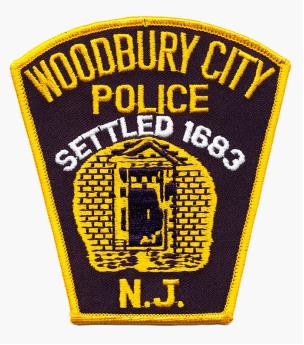 Woodbury City Junior Police AcademyBasic Registration Application PacketDear Parent: Thank you for taking an interest in the Woodbury City Police Department.  Please read this application package carefully and review it with your child who is interested in attending the Woodbury City Junior Police Academy. Please understand that the Woodbury City Junior Police Academy is for individuals who have an interest in police service, community, government, and/or a general appreciation for public service. The Jr. Police Academy is not a “boot camp” or a type of “scared straight” program for young people who purposely do not follow rules.  The goal of course of the program is for the cadets to enjoy themselves while gaining an understanding of demands of police training and service.  The Junior Police Academy consists of physical training, lectures, presentations and hands on activities. The Junior Police Academy culminates with a graduation for each class.  The Junior Cadets will learn how to march and work together as squads.  Cadets will learn the importance of being physically fit, staying drug free, teamwork and respect.  Children attending the Jr. Police Academy must at all times adhere to the rules enumerated on Page 4 of this application package.  I understand that if my child does not follow the rules while at the Jr. Police Academy he/she he will not be permitted to complete the academy.  I understand that at least one parent or guardian must attend one of the orientation nights as listed in this application package.  I also understand that the location in which I drop my child off may not be the same every day and I will receive specific instruction of the exact location where your child will have to be dropped off.  Thank you again for your interest in the Woodbury City Police Department.  Please read the application carefully and complete all required sections.  Please be sure to sign your name on Page 4. If you have any questions you may contact the Woodbury City Police Department, School Resource Officer Ryan Alcott ralcott@woodburypd.com or 856-845-0065 ext 121.Sincerely,SRO Ryan AlcottSchool Resource OfficerWoodbury City Police DepartmentChilds Name: Childs Name: Childs Name: Childs Name: Childs Name: Childs Name: School Name:School Name:School Name:School Name:School Name:School Name:Grade This Coming Fall:Grade This Coming Fall:Grade This Coming Fall:Grade This Coming Fall:Grade This Coming Fall:Grade This Coming Fall:Grade This Coming Fall:Date of Birth:Date of Birth:Date of Birth:Date of Birth:Date of Birth:Date of Birth:Age at Time of the Academy:Age at Time of the Academy:Age at Time of the Academy:Age at Time of the Academy:Age at Time of the Academy:Age at Time of the Academy:Age at Time of the Academy:Age at Time of the Academy:Age at Time of the Academy:Gender:Gender:Home Address:Home Address:Home Address:Home Address:Home Address:Home Address:Street:Street:Street:Street:Street:Street:Town:Town:State:ZIP Code:ZIP Code:ZIP Code:ZIP Code:ZIP Code:ZIP Code:ZIP Code:Home Phone:Home Phone:Home Phone:Home Phone:Home Phone:Home Phone:Mother/Guardian NameMother/Guardian NameMother/Guardian NameMother/Guardian NameMother/Guardian NameMother/Guardian NameMother/Guardian NameMother/Guardian NameMother/Guardian NameMother/Guardian NameCell:Cell:Email:Work Address:Work Address:Work Address:Father/Guardian NameFather/Guardian NameFather/Guardian NameFather/Guardian NameFather/Guardian NameFather/Guardian NameFather/Guardian NameFather/Guardian NameFather/Guardian NameFather/Guardian NameCell:Cell:Email:Work Address:Work Address:Work Address:Person Whom The Child Can Be Released To Other Than Parent/GuardianPerson Whom The Child Can Be Released To Other Than Parent/GuardianPerson Whom The Child Can Be Released To Other Than Parent/GuardianPerson Whom The Child Can Be Released To Other Than Parent/GuardianPerson Whom The Child Can Be Released To Other Than Parent/GuardianPerson Whom The Child Can Be Released To Other Than Parent/GuardianPerson Whom The Child Can Be Released To Other Than Parent/GuardianPerson Whom The Child Can Be Released To Other Than Parent/GuardianPerson Whom The Child Can Be Released To Other Than Parent/GuardianPerson Whom The Child Can Be Released To Other Than Parent/GuardianPerson Whom The Child Can Be Released To Other Than Parent/GuardianPerson Whom The Child Can Be Released To Other Than Parent/GuardianPerson Whom The Child Can Be Released To Other Than Parent/GuardianPerson Whom The Child Can Be Released To Other Than Parent/GuardianPerson Whom The Child Can Be Released To Other Than Parent/GuardianPerson Whom The Child Can Be Released To Other Than Parent/GuardianPerson Whom The Child Can Be Released To Other Than Parent/GuardianPerson Whom The Child Can Be Released To Other Than Parent/GuardianPerson Whom The Child Can Be Released To Other Than Parent/GuardianPerson Whom The Child Can Be Released To Other Than Parent/GuardianPerson Whom The Child Can Be Released To Other Than Parent/GuardianPerson Whom The Child Can Be Released To Other Than Parent/GuardianPerson Whom The Child Can Be Released To Other Than Parent/GuardianPerson Whom The Child Can Be Released To Other Than Parent/GuardianPerson Whom The Child Can Be Released To Other Than Parent/GuardianPerson Whom The Child Can Be Released To Other Than Parent/GuardianPerson Whom The Child Can Be Released To Other Than Parent/GuardianPerson Whom The Child Can Be Released To Other Than Parent/GuardianPerson Whom The Child Can Be Released To Other Than Parent/GuardianPerson Whom The Child Can Be Released To Other Than Parent/GuardianPerson Whom The Child Can Be Released To Other Than Parent/GuardianNameCell:Cell:Email:Work Address:Work Address:Work Address:Relationship To Child:Relationship To Child:Relationship To Child:Relationship To Child:Relationship To Child:Relationship To Child:Relationship To Child:Relationship To Child:NameCell:Cell:Email:Work Address:Work Address:Work Address:Relationship To Child:Relationship To Child:Relationship To Child:Relationship To Child:Relationship To Child:Relationship To Child:Relationship To Child:Relationship To Child:NameCell:Cell:Email:Work Address:Work Address:Work Address:Relationship To Child:Relationship To Child:Relationship To Child:Relationship To Child:Relationship To Child:Relationship To Child:Relationship To Child:Relationship To Child:T-Shirt InformationT-Shirt InformationT-Shirt InformationT-Shirt InformationT-Shirt InformationT-Shirt InformationT-Shirt InformationT-Shirt InformationT-Shirt InformationT-Shirt InformationT-Shirt InformationT-Shirt InformationT-Shirt InformationT-Shirt InformationT-Shirt InformationT-Shirt InformationT-Shirt InformationT-Shirt InformationT-Shirt InformationT-Shirt InformationT-Shirt InformationT-Shirt InformationT-Shirt InformationT-Shirt InformationT-Shirt InformationT-Shirt InformationT-Shirt InformationT-Shirt InformationT-Shirt InformationT-Shirt InformationT-Shirt InformationT-Shirt Size:T-Shirt Size:T-Shirt Size:T-Shirt Size:    Adult:  S    M    L      XL    Adult:  S    M    L      XL    Adult:  S    M    L      XL    Adult:  S    M    L      XL    Adult:  S    M    L      XL    Adult:  S    M    L      XL    Adult:  S    M    L      XL    Adult:  S    M    L      XL    Adult:  S    M    L      XL    Adult:  S    M    L      XL    Adult:  S    M    L      XL    Adult:  S    M    L      XL    Adult:  S    M    L      XL    Adult:  S    M    L      XL    Adult:  S    M    L      XL    Adult:  S    M    L      XL    Adult:  S    M    L      XL    Adult:  S    M    L      XL    Adult:  S    M    L      XL    Adult:  S    M    L      XL    Adult:  S    M    L      XL    Adult:  S    M    L      XL    Adult:  S    M    L      XL    Adult:  S    M    L      XL    Adult:  S    M    L      XL    Adult:  S    M    L      XL    Adult:  S    M    L      XLMedical InformationMedical InformationMedical InformationMedical InformationMedical InformationMedical InformationMedical InformationMedical InformationMedical InformationMedical InformationMedical InformationMedical InformationMedical InformationMedical InformationMedical InformationMedical InformationMedical InformationMedical InformationMedical InformationMedical InformationMedical InformationMedical InformationMedical InformationMedical InformationMedical InformationMedical InformationMedical InformationMedical InformationMedical InformationMedical InformationMedical InformationList any and all medications including dosage: List any and all medications including dosage: List any and all medications including dosage: List any and all medications including dosage: List any and all medications including dosage: List any and all medications including dosage: List any and all medications including dosage: List any and all medications including dosage: List any and all medications including dosage: List any and all medications including dosage: List any and all medications including dosage: List any and all medications including dosage: List any and all medications including dosage: List any and all medications including dosage: List any and all medications including dosage: List any and all medications including dosage: Describe any allergies: Describe any allergies: Describe any allergies: Describe any allergies: Describe any allergies: Describe any allergies: Describe any allergies: Describe any allergies: Describe any allergies: Please describe any concerns or special considerations regarding your child:Please describe any concerns or special considerations regarding your child:Please describe any concerns or special considerations regarding your child:Please describe any concerns or special considerations regarding your child:Please describe any concerns or special considerations regarding your child:Please describe any concerns or special considerations regarding your child:Please describe any concerns or special considerations regarding your child:Please describe any concerns or special considerations regarding your child:Please describe any concerns or special considerations regarding your child:Please describe any concerns or special considerations regarding your child:Please describe any concerns or special considerations regarding your child:Please describe any concerns or special considerations regarding your child:Please describe any concerns or special considerations regarding your child:Please describe any concerns or special considerations regarding your child:Please describe any concerns or special considerations regarding your child:Please describe any concerns or special considerations regarding your child:Please describe any concerns or special considerations regarding your child:Please describe any concerns or special considerations regarding your child:Please describe any concerns or special considerations regarding your child:Please describe any concerns or special considerations regarding your child:Please describe any concerns or special considerations regarding your child:Please describe any concerns or special considerations regarding your child:Please describe any concerns or special considerations regarding your child:Please describe any concerns or special considerations regarding your child:Please describe any concerns or special considerations regarding your child:Child’s Doctor’s Name: Child’s Doctor’s Name: Child’s Doctor’s Name: Child’s Doctor’s Name: Child’s Doctor’s Name: Child’s Doctor’s Name: Child’s Doctor’s Name: Child’s Doctor’s Name: Address: Address: Phone #:Phone #:Phone #:Phone #:Health Insurance InformationHealth Insurance InformationHealth Insurance InformationHealth Insurance InformationHealth Insurance InformationHealth Insurance InformationHealth Insurance InformationHealth Insurance InformationHealth Insurance InformationHealth Insurance InformationHealth Insurance InformationHealth Insurance InformationHealth Insurance InformationHealth Insurance InformationHealth Insurance InformationHealth Insurance InformationHealth Insurance InformationHealth Insurance InformationHealth Insurance InformationHealth Insurance InformationHealth Insurance InformationHealth Insurance InformationHealth Insurance InformationHealth Insurance InformationHealth Insurance InformationHealth Insurance InformationHealth Insurance InformationHealth Insurance InformationHealth Insurance InformationHealth Insurance InformationHealth Insurance InformationSubscriber Name:Subscriber Name:Subscriber Name:Subscriber Name:Subscriber Name:Subscriber Name:Subscriber Name:Policy #Policy #Policy #Group #:Group #:Group #:Group #:Medical WaiverMedical WaiverMedical WaiverMedical WaiverMedical WaiverMedical WaiverMedical WaiverMedical WaiverMedical WaiverMedical WaiverMedical WaiverMedical WaiverMedical WaiverMedical WaiverMedical WaiverMedical WaiverMedical WaiverMedical WaiverMedical WaiverMedical WaiverMedical WaiverMedical WaiverMedical WaiverMedical WaiverMedical WaiverMedical WaiverMedical WaiverMedical WaiverMedical WaiverMedical WaiverMedical WaiverBy completing and signing this Junior Police Academy Application I give my permission of any and all medical attention necessary to be administered to my child in the event of an accident, injury, sickness, etc. until such time as I may be contacted.   I also hereby assume the responsibility for payment of any such treatment.By completing and signing this Junior Police Academy Application I give my permission of any and all medical attention necessary to be administered to my child in the event of an accident, injury, sickness, etc. until such time as I may be contacted.   I also hereby assume the responsibility for payment of any such treatment.By completing and signing this Junior Police Academy Application I give my permission of any and all medical attention necessary to be administered to my child in the event of an accident, injury, sickness, etc. until such time as I may be contacted.   I also hereby assume the responsibility for payment of any such treatment.By completing and signing this Junior Police Academy Application I give my permission of any and all medical attention necessary to be administered to my child in the event of an accident, injury, sickness, etc. until such time as I may be contacted.   I also hereby assume the responsibility for payment of any such treatment.By completing and signing this Junior Police Academy Application I give my permission of any and all medical attention necessary to be administered to my child in the event of an accident, injury, sickness, etc. until such time as I may be contacted.   I also hereby assume the responsibility for payment of any such treatment.By completing and signing this Junior Police Academy Application I give my permission of any and all medical attention necessary to be administered to my child in the event of an accident, injury, sickness, etc. until such time as I may be contacted.   I also hereby assume the responsibility for payment of any such treatment.By completing and signing this Junior Police Academy Application I give my permission of any and all medical attention necessary to be administered to my child in the event of an accident, injury, sickness, etc. until such time as I may be contacted.   I also hereby assume the responsibility for payment of any such treatment.By completing and signing this Junior Police Academy Application I give my permission of any and all medical attention necessary to be administered to my child in the event of an accident, injury, sickness, etc. until such time as I may be contacted.   I also hereby assume the responsibility for payment of any such treatment.By completing and signing this Junior Police Academy Application I give my permission of any and all medical attention necessary to be administered to my child in the event of an accident, injury, sickness, etc. until such time as I may be contacted.   I also hereby assume the responsibility for payment of any such treatment.By completing and signing this Junior Police Academy Application I give my permission of any and all medical attention necessary to be administered to my child in the event of an accident, injury, sickness, etc. until such time as I may be contacted.   I also hereby assume the responsibility for payment of any such treatment.By completing and signing this Junior Police Academy Application I give my permission of any and all medical attention necessary to be administered to my child in the event of an accident, injury, sickness, etc. until such time as I may be contacted.   I also hereby assume the responsibility for payment of any such treatment.By completing and signing this Junior Police Academy Application I give my permission of any and all medical attention necessary to be administered to my child in the event of an accident, injury, sickness, etc. until such time as I may be contacted.   I also hereby assume the responsibility for payment of any such treatment.By completing and signing this Junior Police Academy Application I give my permission of any and all medical attention necessary to be administered to my child in the event of an accident, injury, sickness, etc. until such time as I may be contacted.   I also hereby assume the responsibility for payment of any such treatment.By completing and signing this Junior Police Academy Application I give my permission of any and all medical attention necessary to be administered to my child in the event of an accident, injury, sickness, etc. until such time as I may be contacted.   I also hereby assume the responsibility for payment of any such treatment.By completing and signing this Junior Police Academy Application I give my permission of any and all medical attention necessary to be administered to my child in the event of an accident, injury, sickness, etc. until such time as I may be contacted.   I also hereby assume the responsibility for payment of any such treatment.By completing and signing this Junior Police Academy Application I give my permission of any and all medical attention necessary to be administered to my child in the event of an accident, injury, sickness, etc. until such time as I may be contacted.   I also hereby assume the responsibility for payment of any such treatment.By completing and signing this Junior Police Academy Application I give my permission of any and all medical attention necessary to be administered to my child in the event of an accident, injury, sickness, etc. until such time as I may be contacted.   I also hereby assume the responsibility for payment of any such treatment.By completing and signing this Junior Police Academy Application I give my permission of any and all medical attention necessary to be administered to my child in the event of an accident, injury, sickness, etc. until such time as I may be contacted.   I also hereby assume the responsibility for payment of any such treatment.By completing and signing this Junior Police Academy Application I give my permission of any and all medical attention necessary to be administered to my child in the event of an accident, injury, sickness, etc. until such time as I may be contacted.   I also hereby assume the responsibility for payment of any such treatment.By completing and signing this Junior Police Academy Application I give my permission of any and all medical attention necessary to be administered to my child in the event of an accident, injury, sickness, etc. until such time as I may be contacted.   I also hereby assume the responsibility for payment of any such treatment.By completing and signing this Junior Police Academy Application I give my permission of any and all medical attention necessary to be administered to my child in the event of an accident, injury, sickness, etc. until such time as I may be contacted.   I also hereby assume the responsibility for payment of any such treatment.By completing and signing this Junior Police Academy Application I give my permission of any and all medical attention necessary to be administered to my child in the event of an accident, injury, sickness, etc. until such time as I may be contacted.   I also hereby assume the responsibility for payment of any such treatment.By completing and signing this Junior Police Academy Application I give my permission of any and all medical attention necessary to be administered to my child in the event of an accident, injury, sickness, etc. until such time as I may be contacted.   I also hereby assume the responsibility for payment of any such treatment.By completing and signing this Junior Police Academy Application I give my permission of any and all medical attention necessary to be administered to my child in the event of an accident, injury, sickness, etc. until such time as I may be contacted.   I also hereby assume the responsibility for payment of any such treatment.By completing and signing this Junior Police Academy Application I give my permission of any and all medical attention necessary to be administered to my child in the event of an accident, injury, sickness, etc. until such time as I may be contacted.   I also hereby assume the responsibility for payment of any such treatment.By completing and signing this Junior Police Academy Application I give my permission of any and all medical attention necessary to be administered to my child in the event of an accident, injury, sickness, etc. until such time as I may be contacted.   I also hereby assume the responsibility for payment of any such treatment.By completing and signing this Junior Police Academy Application I give my permission of any and all medical attention necessary to be administered to my child in the event of an accident, injury, sickness, etc. until such time as I may be contacted.   I also hereby assume the responsibility for payment of any such treatment.By completing and signing this Junior Police Academy Application I give my permission of any and all medical attention necessary to be administered to my child in the event of an accident, injury, sickness, etc. until such time as I may be contacted.   I also hereby assume the responsibility for payment of any such treatment.By completing and signing this Junior Police Academy Application I give my permission of any and all medical attention necessary to be administered to my child in the event of an accident, injury, sickness, etc. until such time as I may be contacted.   I also hereby assume the responsibility for payment of any such treatment.By completing and signing this Junior Police Academy Application I give my permission of any and all medical attention necessary to be administered to my child in the event of an accident, injury, sickness, etc. until such time as I may be contacted.   I also hereby assume the responsibility for payment of any such treatment.By completing and signing this Junior Police Academy Application I give my permission of any and all medical attention necessary to be administered to my child in the event of an accident, injury, sickness, etc. until such time as I may be contacted.   I also hereby assume the responsibility for payment of any such treatment.Photograph ReleasePhotograph ReleasePhotograph ReleasePhotograph ReleasePhotograph ReleasePhotograph ReleasePhotograph ReleasePhotograph ReleasePhotograph ReleasePhotograph ReleasePhotograph ReleasePhotograph ReleasePhotograph ReleasePhotograph ReleasePhotograph ReleasePhotograph ReleasePhotograph ReleasePhotograph ReleasePhotograph ReleasePhotograph ReleasePhotograph ReleasePhotograph ReleasePhotograph ReleasePhotograph ReleasePhotograph ReleasePhotograph ReleasePhotograph ReleasePhotograph ReleasePhotograph ReleasePhotograph ReleasePhotograph ReleaseI hereby grant the Woodbury City Police Department and its representatives permission to use my likeness in a photograph in any and all of its publications, including websites, without payment or any other consideration.  I understand and agree that these items will become the property of the Woodbury City Police Department and will not be returned.  I hereby irrevocably authorize the Woodbury City Police Department to edit, alter, copy, exhibit, publish or distribute this photo for purposes of publicizing events and activities administered by the Woodbury City Police Department or for any other lawful purpose.  In addition I waive the right to inspect or approve the finish product, including written or electronic copy, wherein my likeness appears.  I hereby hold harmless and release and forever discharge the Woodbury City Police Department and its representatives from all claims, demands and cause of action which I, my heirs, representatives, executors, administrators, or any other persons acting on my behalf or on behalf of my estate have or may have by reason of this authorization.  If I choose not to authorize in having my child’s photograph utilized in any publications I shall affix a letter stating such to this application at the time of submission of this application.  I also understand that I will receive a letter from the Woodbury City Police Department prior to the start of the police academy acknowledging that I am not authorizing my child or the child’s photograph to be utilized in any publications.  I hereby grant the Woodbury City Police Department and its representatives permission to use my likeness in a photograph in any and all of its publications, including websites, without payment or any other consideration.  I understand and agree that these items will become the property of the Woodbury City Police Department and will not be returned.  I hereby irrevocably authorize the Woodbury City Police Department to edit, alter, copy, exhibit, publish or distribute this photo for purposes of publicizing events and activities administered by the Woodbury City Police Department or for any other lawful purpose.  In addition I waive the right to inspect or approve the finish product, including written or electronic copy, wherein my likeness appears.  I hereby hold harmless and release and forever discharge the Woodbury City Police Department and its representatives from all claims, demands and cause of action which I, my heirs, representatives, executors, administrators, or any other persons acting on my behalf or on behalf of my estate have or may have by reason of this authorization.  If I choose not to authorize in having my child’s photograph utilized in any publications I shall affix a letter stating such to this application at the time of submission of this application.  I also understand that I will receive a letter from the Woodbury City Police Department prior to the start of the police academy acknowledging that I am not authorizing my child or the child’s photograph to be utilized in any publications.  I hereby grant the Woodbury City Police Department and its representatives permission to use my likeness in a photograph in any and all of its publications, including websites, without payment or any other consideration.  I understand and agree that these items will become the property of the Woodbury City Police Department and will not be returned.  I hereby irrevocably authorize the Woodbury City Police Department to edit, alter, copy, exhibit, publish or distribute this photo for purposes of publicizing events and activities administered by the Woodbury City Police Department or for any other lawful purpose.  In addition I waive the right to inspect or approve the finish product, including written or electronic copy, wherein my likeness appears.  I hereby hold harmless and release and forever discharge the Woodbury City Police Department and its representatives from all claims, demands and cause of action which I, my heirs, representatives, executors, administrators, or any other persons acting on my behalf or on behalf of my estate have or may have by reason of this authorization.  If I choose not to authorize in having my child’s photograph utilized in any publications I shall affix a letter stating such to this application at the time of submission of this application.  I also understand that I will receive a letter from the Woodbury City Police Department prior to the start of the police academy acknowledging that I am not authorizing my child or the child’s photograph to be utilized in any publications.  I hereby grant the Woodbury City Police Department and its representatives permission to use my likeness in a photograph in any and all of its publications, including websites, without payment or any other consideration.  I understand and agree that these items will become the property of the Woodbury City Police Department and will not be returned.  I hereby irrevocably authorize the Woodbury City Police Department to edit, alter, copy, exhibit, publish or distribute this photo for purposes of publicizing events and activities administered by the Woodbury City Police Department or for any other lawful purpose.  In addition I waive the right to inspect or approve the finish product, including written or electronic copy, wherein my likeness appears.  I hereby hold harmless and release and forever discharge the Woodbury City Police Department and its representatives from all claims, demands and cause of action which I, my heirs, representatives, executors, administrators, or any other persons acting on my behalf or on behalf of my estate have or may have by reason of this authorization.  If I choose not to authorize in having my child’s photograph utilized in any publications I shall affix a letter stating such to this application at the time of submission of this application.  I also understand that I will receive a letter from the Woodbury City Police Department prior to the start of the police academy acknowledging that I am not authorizing my child or the child’s photograph to be utilized in any publications.  I hereby grant the Woodbury City Police Department and its representatives permission to use my likeness in a photograph in any and all of its publications, including websites, without payment or any other consideration.  I understand and agree that these items will become the property of the Woodbury City Police Department and will not be returned.  I hereby irrevocably authorize the Woodbury City Police Department to edit, alter, copy, exhibit, publish or distribute this photo for purposes of publicizing events and activities administered by the Woodbury City Police Department or for any other lawful purpose.  In addition I waive the right to inspect or approve the finish product, including written or electronic copy, wherein my likeness appears.  I hereby hold harmless and release and forever discharge the Woodbury City Police Department and its representatives from all claims, demands and cause of action which I, my heirs, representatives, executors, administrators, or any other persons acting on my behalf or on behalf of my estate have or may have by reason of this authorization.  If I choose not to authorize in having my child’s photograph utilized in any publications I shall affix a letter stating such to this application at the time of submission of this application.  I also understand that I will receive a letter from the Woodbury City Police Department prior to the start of the police academy acknowledging that I am not authorizing my child or the child’s photograph to be utilized in any publications.  I hereby grant the Woodbury City Police Department and its representatives permission to use my likeness in a photograph in any and all of its publications, including websites, without payment or any other consideration.  I understand and agree that these items will become the property of the Woodbury City Police Department and will not be returned.  I hereby irrevocably authorize the Woodbury City Police Department to edit, alter, copy, exhibit, publish or distribute this photo for purposes of publicizing events and activities administered by the Woodbury City Police Department or for any other lawful purpose.  In addition I waive the right to inspect or approve the finish product, including written or electronic copy, wherein my likeness appears.  I hereby hold harmless and release and forever discharge the Woodbury City Police Department and its representatives from all claims, demands and cause of action which I, my heirs, representatives, executors, administrators, or any other persons acting on my behalf or on behalf of my estate have or may have by reason of this authorization.  If I choose not to authorize in having my child’s photograph utilized in any publications I shall affix a letter stating such to this application at the time of submission of this application.  I also understand that I will receive a letter from the Woodbury City Police Department prior to the start of the police academy acknowledging that I am not authorizing my child or the child’s photograph to be utilized in any publications.  I hereby grant the Woodbury City Police Department and its representatives permission to use my likeness in a photograph in any and all of its publications, including websites, without payment or any other consideration.  I understand and agree that these items will become the property of the Woodbury City Police Department and will not be returned.  I hereby irrevocably authorize the Woodbury City Police Department to edit, alter, copy, exhibit, publish or distribute this photo for purposes of publicizing events and activities administered by the Woodbury City Police Department or for any other lawful purpose.  In addition I waive the right to inspect or approve the finish product, including written or electronic copy, wherein my likeness appears.  I hereby hold harmless and release and forever discharge the Woodbury City Police Department and its representatives from all claims, demands and cause of action which I, my heirs, representatives, executors, administrators, or any other persons acting on my behalf or on behalf of my estate have or may have by reason of this authorization.  If I choose not to authorize in having my child’s photograph utilized in any publications I shall affix a letter stating such to this application at the time of submission of this application.  I also understand that I will receive a letter from the Woodbury City Police Department prior to the start of the police academy acknowledging that I am not authorizing my child or the child’s photograph to be utilized in any publications.  I hereby grant the Woodbury City Police Department and its representatives permission to use my likeness in a photograph in any and all of its publications, including websites, without payment or any other consideration.  I understand and agree that these items will become the property of the Woodbury City Police Department and will not be returned.  I hereby irrevocably authorize the Woodbury City Police Department to edit, alter, copy, exhibit, publish or distribute this photo for purposes of publicizing events and activities administered by the Woodbury City Police Department or for any other lawful purpose.  In addition I waive the right to inspect or approve the finish product, including written or electronic copy, wherein my likeness appears.  I hereby hold harmless and release and forever discharge the Woodbury City Police Department and its representatives from all claims, demands and cause of action which I, my heirs, representatives, executors, administrators, or any other persons acting on my behalf or on behalf of my estate have or may have by reason of this authorization.  If I choose not to authorize in having my child’s photograph utilized in any publications I shall affix a letter stating such to this application at the time of submission of this application.  I also understand that I will receive a letter from the Woodbury City Police Department prior to the start of the police academy acknowledging that I am not authorizing my child or the child’s photograph to be utilized in any publications.  I hereby grant the Woodbury City Police Department and its representatives permission to use my likeness in a photograph in any and all of its publications, including websites, without payment or any other consideration.  I understand and agree that these items will become the property of the Woodbury City Police Department and will not be returned.  I hereby irrevocably authorize the Woodbury City Police Department to edit, alter, copy, exhibit, publish or distribute this photo for purposes of publicizing events and activities administered by the Woodbury City Police Department or for any other lawful purpose.  In addition I waive the right to inspect or approve the finish product, including written or electronic copy, wherein my likeness appears.  I hereby hold harmless and release and forever discharge the Woodbury City Police Department and its representatives from all claims, demands and cause of action which I, my heirs, representatives, executors, administrators, or any other persons acting on my behalf or on behalf of my estate have or may have by reason of this authorization.  If I choose not to authorize in having my child’s photograph utilized in any publications I shall affix a letter stating such to this application at the time of submission of this application.  I also understand that I will receive a letter from the Woodbury City Police Department prior to the start of the police academy acknowledging that I am not authorizing my child or the child’s photograph to be utilized in any publications.  I hereby grant the Woodbury City Police Department and its representatives permission to use my likeness in a photograph in any and all of its publications, including websites, without payment or any other consideration.  I understand and agree that these items will become the property of the Woodbury City Police Department and will not be returned.  I hereby irrevocably authorize the Woodbury City Police Department to edit, alter, copy, exhibit, publish or distribute this photo for purposes of publicizing events and activities administered by the Woodbury City Police Department or for any other lawful purpose.  In addition I waive the right to inspect or approve the finish product, including written or electronic copy, wherein my likeness appears.  I hereby hold harmless and release and forever discharge the Woodbury City Police Department and its representatives from all claims, demands and cause of action which I, my heirs, representatives, executors, administrators, or any other persons acting on my behalf or on behalf of my estate have or may have by reason of this authorization.  If I choose not to authorize in having my child’s photograph utilized in any publications I shall affix a letter stating such to this application at the time of submission of this application.  I also understand that I will receive a letter from the Woodbury City Police Department prior to the start of the police academy acknowledging that I am not authorizing my child or the child’s photograph to be utilized in any publications.  I hereby grant the Woodbury City Police Department and its representatives permission to use my likeness in a photograph in any and all of its publications, including websites, without payment or any other consideration.  I understand and agree that these items will become the property of the Woodbury City Police Department and will not be returned.  I hereby irrevocably authorize the Woodbury City Police Department to edit, alter, copy, exhibit, publish or distribute this photo for purposes of publicizing events and activities administered by the Woodbury City Police Department or for any other lawful purpose.  In addition I waive the right to inspect or approve the finish product, including written or electronic copy, wherein my likeness appears.  I hereby hold harmless and release and forever discharge the Woodbury City Police Department and its representatives from all claims, demands and cause of action which I, my heirs, representatives, executors, administrators, or any other persons acting on my behalf or on behalf of my estate have or may have by reason of this authorization.  If I choose not to authorize in having my child’s photograph utilized in any publications I shall affix a letter stating such to this application at the time of submission of this application.  I also understand that I will receive a letter from the Woodbury City Police Department prior to the start of the police academy acknowledging that I am not authorizing my child or the child’s photograph to be utilized in any publications.  I hereby grant the Woodbury City Police Department and its representatives permission to use my likeness in a photograph in any and all of its publications, including websites, without payment or any other consideration.  I understand and agree that these items will become the property of the Woodbury City Police Department and will not be returned.  I hereby irrevocably authorize the Woodbury City Police Department to edit, alter, copy, exhibit, publish or distribute this photo for purposes of publicizing events and activities administered by the Woodbury City Police Department or for any other lawful purpose.  In addition I waive the right to inspect or approve the finish product, including written or electronic copy, wherein my likeness appears.  I hereby hold harmless and release and forever discharge the Woodbury City Police Department and its representatives from all claims, demands and cause of action which I, my heirs, representatives, executors, administrators, or any other persons acting on my behalf or on behalf of my estate have or may have by reason of this authorization.  If I choose not to authorize in having my child’s photograph utilized in any publications I shall affix a letter stating such to this application at the time of submission of this application.  I also understand that I will receive a letter from the Woodbury City Police Department prior to the start of the police academy acknowledging that I am not authorizing my child or the child’s photograph to be utilized in any publications.  I hereby grant the Woodbury City Police Department and its representatives permission to use my likeness in a photograph in any and all of its publications, including websites, without payment or any other consideration.  I understand and agree that these items will become the property of the Woodbury City Police Department and will not be returned.  I hereby irrevocably authorize the Woodbury City Police Department to edit, alter, copy, exhibit, publish or distribute this photo for purposes of publicizing events and activities administered by the Woodbury City Police Department or for any other lawful purpose.  In addition I waive the right to inspect or approve the finish product, including written or electronic copy, wherein my likeness appears.  I hereby hold harmless and release and forever discharge the Woodbury City Police Department and its representatives from all claims, demands and cause of action which I, my heirs, representatives, executors, administrators, or any other persons acting on my behalf or on behalf of my estate have or may have by reason of this authorization.  If I choose not to authorize in having my child’s photograph utilized in any publications I shall affix a letter stating such to this application at the time of submission of this application.  I also understand that I will receive a letter from the Woodbury City Police Department prior to the start of the police academy acknowledging that I am not authorizing my child or the child’s photograph to be utilized in any publications.  I hereby grant the Woodbury City Police Department and its representatives permission to use my likeness in a photograph in any and all of its publications, including websites, without payment or any other consideration.  I understand and agree that these items will become the property of the Woodbury City Police Department and will not be returned.  I hereby irrevocably authorize the Woodbury City Police Department to edit, alter, copy, exhibit, publish or distribute this photo for purposes of publicizing events and activities administered by the Woodbury City Police Department or for any other lawful purpose.  In addition I waive the right to inspect or approve the finish product, including written or electronic copy, wherein my likeness appears.  I hereby hold harmless and release and forever discharge the Woodbury City Police Department and its representatives from all claims, demands and cause of action which I, my heirs, representatives, executors, administrators, or any other persons acting on my behalf or on behalf of my estate have or may have by reason of this authorization.  If I choose not to authorize in having my child’s photograph utilized in any publications I shall affix a letter stating such to this application at the time of submission of this application.  I also understand that I will receive a letter from the Woodbury City Police Department prior to the start of the police academy acknowledging that I am not authorizing my child or the child’s photograph to be utilized in any publications.  I hereby grant the Woodbury City Police Department and its representatives permission to use my likeness in a photograph in any and all of its publications, including websites, without payment or any other consideration.  I understand and agree that these items will become the property of the Woodbury City Police Department and will not be returned.  I hereby irrevocably authorize the Woodbury City Police Department to edit, alter, copy, exhibit, publish or distribute this photo for purposes of publicizing events and activities administered by the Woodbury City Police Department or for any other lawful purpose.  In addition I waive the right to inspect or approve the finish product, including written or electronic copy, wherein my likeness appears.  I hereby hold harmless and release and forever discharge the Woodbury City Police Department and its representatives from all claims, demands and cause of action which I, my heirs, representatives, executors, administrators, or any other persons acting on my behalf or on behalf of my estate have or may have by reason of this authorization.  If I choose not to authorize in having my child’s photograph utilized in any publications I shall affix a letter stating such to this application at the time of submission of this application.  I also understand that I will receive a letter from the Woodbury City Police Department prior to the start of the police academy acknowledging that I am not authorizing my child or the child’s photograph to be utilized in any publications.  I hereby grant the Woodbury City Police Department and its representatives permission to use my likeness in a photograph in any and all of its publications, including websites, without payment or any other consideration.  I understand and agree that these items will become the property of the Woodbury City Police Department and will not be returned.  I hereby irrevocably authorize the Woodbury City Police Department to edit, alter, copy, exhibit, publish or distribute this photo for purposes of publicizing events and activities administered by the Woodbury City Police Department or for any other lawful purpose.  In addition I waive the right to inspect or approve the finish product, including written or electronic copy, wherein my likeness appears.  I hereby hold harmless and release and forever discharge the Woodbury City Police Department and its representatives from all claims, demands and cause of action which I, my heirs, representatives, executors, administrators, or any other persons acting on my behalf or on behalf of my estate have or may have by reason of this authorization.  If I choose not to authorize in having my child’s photograph utilized in any publications I shall affix a letter stating such to this application at the time of submission of this application.  I also understand that I will receive a letter from the Woodbury City Police Department prior to the start of the police academy acknowledging that I am not authorizing my child or the child’s photograph to be utilized in any publications.  I hereby grant the Woodbury City Police Department and its representatives permission to use my likeness in a photograph in any and all of its publications, including websites, without payment or any other consideration.  I understand and agree that these items will become the property of the Woodbury City Police Department and will not be returned.  I hereby irrevocably authorize the Woodbury City Police Department to edit, alter, copy, exhibit, publish or distribute this photo for purposes of publicizing events and activities administered by the Woodbury City Police Department or for any other lawful purpose.  In addition I waive the right to inspect or approve the finish product, including written or electronic copy, wherein my likeness appears.  I hereby hold harmless and release and forever discharge the Woodbury City Police Department and its representatives from all claims, demands and cause of action which I, my heirs, representatives, executors, administrators, or any other persons acting on my behalf or on behalf of my estate have or may have by reason of this authorization.  If I choose not to authorize in having my child’s photograph utilized in any publications I shall affix a letter stating such to this application at the time of submission of this application.  I also understand that I will receive a letter from the Woodbury City Police Department prior to the start of the police academy acknowledging that I am not authorizing my child or the child’s photograph to be utilized in any publications.  I hereby grant the Woodbury City Police Department and its representatives permission to use my likeness in a photograph in any and all of its publications, including websites, without payment or any other consideration.  I understand and agree that these items will become the property of the Woodbury City Police Department and will not be returned.  I hereby irrevocably authorize the Woodbury City Police Department to edit, alter, copy, exhibit, publish or distribute this photo for purposes of publicizing events and activities administered by the Woodbury City Police Department or for any other lawful purpose.  In addition I waive the right to inspect or approve the finish product, including written or electronic copy, wherein my likeness appears.  I hereby hold harmless and release and forever discharge the Woodbury City Police Department and its representatives from all claims, demands and cause of action which I, my heirs, representatives, executors, administrators, or any other persons acting on my behalf or on behalf of my estate have or may have by reason of this authorization.  If I choose not to authorize in having my child’s photograph utilized in any publications I shall affix a letter stating such to this application at the time of submission of this application.  I also understand that I will receive a letter from the Woodbury City Police Department prior to the start of the police academy acknowledging that I am not authorizing my child or the child’s photograph to be utilized in any publications.  I hereby grant the Woodbury City Police Department and its representatives permission to use my likeness in a photograph in any and all of its publications, including websites, without payment or any other consideration.  I understand and agree that these items will become the property of the Woodbury City Police Department and will not be returned.  I hereby irrevocably authorize the Woodbury City Police Department to edit, alter, copy, exhibit, publish or distribute this photo for purposes of publicizing events and activities administered by the Woodbury City Police Department or for any other lawful purpose.  In addition I waive the right to inspect or approve the finish product, including written or electronic copy, wherein my likeness appears.  I hereby hold harmless and release and forever discharge the Woodbury City Police Department and its representatives from all claims, demands and cause of action which I, my heirs, representatives, executors, administrators, or any other persons acting on my behalf or on behalf of my estate have or may have by reason of this authorization.  If I choose not to authorize in having my child’s photograph utilized in any publications I shall affix a letter stating such to this application at the time of submission of this application.  I also understand that I will receive a letter from the Woodbury City Police Department prior to the start of the police academy acknowledging that I am not authorizing my child or the child’s photograph to be utilized in any publications.  I hereby grant the Woodbury City Police Department and its representatives permission to use my likeness in a photograph in any and all of its publications, including websites, without payment or any other consideration.  I understand and agree that these items will become the property of the Woodbury City Police Department and will not be returned.  I hereby irrevocably authorize the Woodbury City Police Department to edit, alter, copy, exhibit, publish or distribute this photo for purposes of publicizing events and activities administered by the Woodbury City Police Department or for any other lawful purpose.  In addition I waive the right to inspect or approve the finish product, including written or electronic copy, wherein my likeness appears.  I hereby hold harmless and release and forever discharge the Woodbury City Police Department and its representatives from all claims, demands and cause of action which I, my heirs, representatives, executors, administrators, or any other persons acting on my behalf or on behalf of my estate have or may have by reason of this authorization.  If I choose not to authorize in having my child’s photograph utilized in any publications I shall affix a letter stating such to this application at the time of submission of this application.  I also understand that I will receive a letter from the Woodbury City Police Department prior to the start of the police academy acknowledging that I am not authorizing my child or the child’s photograph to be utilized in any publications.  I hereby grant the Woodbury City Police Department and its representatives permission to use my likeness in a photograph in any and all of its publications, including websites, without payment or any other consideration.  I understand and agree that these items will become the property of the Woodbury City Police Department and will not be returned.  I hereby irrevocably authorize the Woodbury City Police Department to edit, alter, copy, exhibit, publish or distribute this photo for purposes of publicizing events and activities administered by the Woodbury City Police Department or for any other lawful purpose.  In addition I waive the right to inspect or approve the finish product, including written or electronic copy, wherein my likeness appears.  I hereby hold harmless and release and forever discharge the Woodbury City Police Department and its representatives from all claims, demands and cause of action which I, my heirs, representatives, executors, administrators, or any other persons acting on my behalf or on behalf of my estate have or may have by reason of this authorization.  If I choose not to authorize in having my child’s photograph utilized in any publications I shall affix a letter stating such to this application at the time of submission of this application.  I also understand that I will receive a letter from the Woodbury City Police Department prior to the start of the police academy acknowledging that I am not authorizing my child or the child’s photograph to be utilized in any publications.  I hereby grant the Woodbury City Police Department and its representatives permission to use my likeness in a photograph in any and all of its publications, including websites, without payment or any other consideration.  I understand and agree that these items will become the property of the Woodbury City Police Department and will not be returned.  I hereby irrevocably authorize the Woodbury City Police Department to edit, alter, copy, exhibit, publish or distribute this photo for purposes of publicizing events and activities administered by the Woodbury City Police Department or for any other lawful purpose.  In addition I waive the right to inspect or approve the finish product, including written or electronic copy, wherein my likeness appears.  I hereby hold harmless and release and forever discharge the Woodbury City Police Department and its representatives from all claims, demands and cause of action which I, my heirs, representatives, executors, administrators, or any other persons acting on my behalf or on behalf of my estate have or may have by reason of this authorization.  If I choose not to authorize in having my child’s photograph utilized in any publications I shall affix a letter stating such to this application at the time of submission of this application.  I also understand that I will receive a letter from the Woodbury City Police Department prior to the start of the police academy acknowledging that I am not authorizing my child or the child’s photograph to be utilized in any publications.  I hereby grant the Woodbury City Police Department and its representatives permission to use my likeness in a photograph in any and all of its publications, including websites, without payment or any other consideration.  I understand and agree that these items will become the property of the Woodbury City Police Department and will not be returned.  I hereby irrevocably authorize the Woodbury City Police Department to edit, alter, copy, exhibit, publish or distribute this photo for purposes of publicizing events and activities administered by the Woodbury City Police Department or for any other lawful purpose.  In addition I waive the right to inspect or approve the finish product, including written or electronic copy, wherein my likeness appears.  I hereby hold harmless and release and forever discharge the Woodbury City Police Department and its representatives from all claims, demands and cause of action which I, my heirs, representatives, executors, administrators, or any other persons acting on my behalf or on behalf of my estate have or may have by reason of this authorization.  If I choose not to authorize in having my child’s photograph utilized in any publications I shall affix a letter stating such to this application at the time of submission of this application.  I also understand that I will receive a letter from the Woodbury City Police Department prior to the start of the police academy acknowledging that I am not authorizing my child or the child’s photograph to be utilized in any publications.  I hereby grant the Woodbury City Police Department and its representatives permission to use my likeness in a photograph in any and all of its publications, including websites, without payment or any other consideration.  I understand and agree that these items will become the property of the Woodbury City Police Department and will not be returned.  I hereby irrevocably authorize the Woodbury City Police Department to edit, alter, copy, exhibit, publish or distribute this photo for purposes of publicizing events and activities administered by the Woodbury City Police Department or for any other lawful purpose.  In addition I waive the right to inspect or approve the finish product, including written or electronic copy, wherein my likeness appears.  I hereby hold harmless and release and forever discharge the Woodbury City Police Department and its representatives from all claims, demands and cause of action which I, my heirs, representatives, executors, administrators, or any other persons acting on my behalf or on behalf of my estate have or may have by reason of this authorization.  If I choose not to authorize in having my child’s photograph utilized in any publications I shall affix a letter stating such to this application at the time of submission of this application.  I also understand that I will receive a letter from the Woodbury City Police Department prior to the start of the police academy acknowledging that I am not authorizing my child or the child’s photograph to be utilized in any publications.  I hereby grant the Woodbury City Police Department and its representatives permission to use my likeness in a photograph in any and all of its publications, including websites, without payment or any other consideration.  I understand and agree that these items will become the property of the Woodbury City Police Department and will not be returned.  I hereby irrevocably authorize the Woodbury City Police Department to edit, alter, copy, exhibit, publish or distribute this photo for purposes of publicizing events and activities administered by the Woodbury City Police Department or for any other lawful purpose.  In addition I waive the right to inspect or approve the finish product, including written or electronic copy, wherein my likeness appears.  I hereby hold harmless and release and forever discharge the Woodbury City Police Department and its representatives from all claims, demands and cause of action which I, my heirs, representatives, executors, administrators, or any other persons acting on my behalf or on behalf of my estate have or may have by reason of this authorization.  If I choose not to authorize in having my child’s photograph utilized in any publications I shall affix a letter stating such to this application at the time of submission of this application.  I also understand that I will receive a letter from the Woodbury City Police Department prior to the start of the police academy acknowledging that I am not authorizing my child or the child’s photograph to be utilized in any publications.  I hereby grant the Woodbury City Police Department and its representatives permission to use my likeness in a photograph in any and all of its publications, including websites, without payment or any other consideration.  I understand and agree that these items will become the property of the Woodbury City Police Department and will not be returned.  I hereby irrevocably authorize the Woodbury City Police Department to edit, alter, copy, exhibit, publish or distribute this photo for purposes of publicizing events and activities administered by the Woodbury City Police Department or for any other lawful purpose.  In addition I waive the right to inspect or approve the finish product, including written or electronic copy, wherein my likeness appears.  I hereby hold harmless and release and forever discharge the Woodbury City Police Department and its representatives from all claims, demands and cause of action which I, my heirs, representatives, executors, administrators, or any other persons acting on my behalf or on behalf of my estate have or may have by reason of this authorization.  If I choose not to authorize in having my child’s photograph utilized in any publications I shall affix a letter stating such to this application at the time of submission of this application.  I also understand that I will receive a letter from the Woodbury City Police Department prior to the start of the police academy acknowledging that I am not authorizing my child or the child’s photograph to be utilized in any publications.  I hereby grant the Woodbury City Police Department and its representatives permission to use my likeness in a photograph in any and all of its publications, including websites, without payment or any other consideration.  I understand and agree that these items will become the property of the Woodbury City Police Department and will not be returned.  I hereby irrevocably authorize the Woodbury City Police Department to edit, alter, copy, exhibit, publish or distribute this photo for purposes of publicizing events and activities administered by the Woodbury City Police Department or for any other lawful purpose.  In addition I waive the right to inspect or approve the finish product, including written or electronic copy, wherein my likeness appears.  I hereby hold harmless and release and forever discharge the Woodbury City Police Department and its representatives from all claims, demands and cause of action which I, my heirs, representatives, executors, administrators, or any other persons acting on my behalf or on behalf of my estate have or may have by reason of this authorization.  If I choose not to authorize in having my child’s photograph utilized in any publications I shall affix a letter stating such to this application at the time of submission of this application.  I also understand that I will receive a letter from the Woodbury City Police Department prior to the start of the police academy acknowledging that I am not authorizing my child or the child’s photograph to be utilized in any publications.  I hereby grant the Woodbury City Police Department and its representatives permission to use my likeness in a photograph in any and all of its publications, including websites, without payment or any other consideration.  I understand and agree that these items will become the property of the Woodbury City Police Department and will not be returned.  I hereby irrevocably authorize the Woodbury City Police Department to edit, alter, copy, exhibit, publish or distribute this photo for purposes of publicizing events and activities administered by the Woodbury City Police Department or for any other lawful purpose.  In addition I waive the right to inspect or approve the finish product, including written or electronic copy, wherein my likeness appears.  I hereby hold harmless and release and forever discharge the Woodbury City Police Department and its representatives from all claims, demands and cause of action which I, my heirs, representatives, executors, administrators, or any other persons acting on my behalf or on behalf of my estate have or may have by reason of this authorization.  If I choose not to authorize in having my child’s photograph utilized in any publications I shall affix a letter stating such to this application at the time of submission of this application.  I also understand that I will receive a letter from the Woodbury City Police Department prior to the start of the police academy acknowledging that I am not authorizing my child or the child’s photograph to be utilized in any publications.  I hereby grant the Woodbury City Police Department and its representatives permission to use my likeness in a photograph in any and all of its publications, including websites, without payment or any other consideration.  I understand and agree that these items will become the property of the Woodbury City Police Department and will not be returned.  I hereby irrevocably authorize the Woodbury City Police Department to edit, alter, copy, exhibit, publish or distribute this photo for purposes of publicizing events and activities administered by the Woodbury City Police Department or for any other lawful purpose.  In addition I waive the right to inspect or approve the finish product, including written or electronic copy, wherein my likeness appears.  I hereby hold harmless and release and forever discharge the Woodbury City Police Department and its representatives from all claims, demands and cause of action which I, my heirs, representatives, executors, administrators, or any other persons acting on my behalf or on behalf of my estate have or may have by reason of this authorization.  If I choose not to authorize in having my child’s photograph utilized in any publications I shall affix a letter stating such to this application at the time of submission of this application.  I also understand that I will receive a letter from the Woodbury City Police Department prior to the start of the police academy acknowledging that I am not authorizing my child or the child’s photograph to be utilized in any publications.  I hereby grant the Woodbury City Police Department and its representatives permission to use my likeness in a photograph in any and all of its publications, including websites, without payment or any other consideration.  I understand and agree that these items will become the property of the Woodbury City Police Department and will not be returned.  I hereby irrevocably authorize the Woodbury City Police Department to edit, alter, copy, exhibit, publish or distribute this photo for purposes of publicizing events and activities administered by the Woodbury City Police Department or for any other lawful purpose.  In addition I waive the right to inspect or approve the finish product, including written or electronic copy, wherein my likeness appears.  I hereby hold harmless and release and forever discharge the Woodbury City Police Department and its representatives from all claims, demands and cause of action which I, my heirs, representatives, executors, administrators, or any other persons acting on my behalf or on behalf of my estate have or may have by reason of this authorization.  If I choose not to authorize in having my child’s photograph utilized in any publications I shall affix a letter stating such to this application at the time of submission of this application.  I also understand that I will receive a letter from the Woodbury City Police Department prior to the start of the police academy acknowledging that I am not authorizing my child or the child’s photograph to be utilized in any publications.  I hereby grant the Woodbury City Police Department and its representatives permission to use my likeness in a photograph in any and all of its publications, including websites, without payment or any other consideration.  I understand and agree that these items will become the property of the Woodbury City Police Department and will not be returned.  I hereby irrevocably authorize the Woodbury City Police Department to edit, alter, copy, exhibit, publish or distribute this photo for purposes of publicizing events and activities administered by the Woodbury City Police Department or for any other lawful purpose.  In addition I waive the right to inspect or approve the finish product, including written or electronic copy, wherein my likeness appears.  I hereby hold harmless and release and forever discharge the Woodbury City Police Department and its representatives from all claims, demands and cause of action which I, my heirs, representatives, executors, administrators, or any other persons acting on my behalf or on behalf of my estate have or may have by reason of this authorization.  If I choose not to authorize in having my child’s photograph utilized in any publications I shall affix a letter stating such to this application at the time of submission of this application.  I also understand that I will receive a letter from the Woodbury City Police Department prior to the start of the police academy acknowledging that I am not authorizing my child or the child’s photograph to be utilized in any publications.  JR Police Academy Basic Session July 8th – 12th, 2019 (8:00 AM-3:00 PM Monday – Friday)JR Police Academy Basic Session July 8th – 12th, 2019 (8:00 AM-3:00 PM Monday – Friday)JR Police Academy Basic Session July 8th – 12th, 2019 (8:00 AM-3:00 PM Monday – Friday)JR Police Academy Basic Session July 8th – 12th, 2019 (8:00 AM-3:00 PM Monday – Friday)JR Police Academy Basic Session July 8th – 12th, 2019 (8:00 AM-3:00 PM Monday – Friday)JR Police Academy Basic Session July 8th – 12th, 2019 (8:00 AM-3:00 PM Monday – Friday)JR Police Academy Basic Session July 8th – 12th, 2019 (8:00 AM-3:00 PM Monday – Friday)JR Police Academy Basic Session July 8th – 12th, 2019 (8:00 AM-3:00 PM Monday – Friday)JR Police Academy Basic Session July 8th – 12th, 2019 (8:00 AM-3:00 PM Monday – Friday)JR Police Academy Basic Session July 8th – 12th, 2019 (8:00 AM-3:00 PM Monday – Friday)JR Police Academy Basic Session July 8th – 12th, 2019 (8:00 AM-3:00 PM Monday – Friday)JR Police Academy Basic Session July 8th – 12th, 2019 (8:00 AM-3:00 PM Monday – Friday)JR Police Academy Basic Session July 8th – 12th, 2019 (8:00 AM-3:00 PM Monday – Friday)JR Police Academy Basic Session July 8th – 12th, 2019 (8:00 AM-3:00 PM Monday – Friday)JR Police Academy Basic Session July 8th – 12th, 2019 (8:00 AM-3:00 PM Monday – Friday)JR Police Academy Basic Session July 8th – 12th, 2019 (8:00 AM-3:00 PM Monday – Friday)JR Police Academy Basic Session July 8th – 12th, 2019 (8:00 AM-3:00 PM Monday – Friday)JR Police Academy Basic Session July 8th – 12th, 2019 (8:00 AM-3:00 PM Monday – Friday)JR Police Academy Basic Session July 8th – 12th, 2019 (8:00 AM-3:00 PM Monday – Friday)JR Police Academy Basic Session July 8th – 12th, 2019 (8:00 AM-3:00 PM Monday – Friday)JR Police Academy Basic Session July 8th – 12th, 2019 (8:00 AM-3:00 PM Monday – Friday)JR Police Academy Basic Session July 8th – 12th, 2019 (8:00 AM-3:00 PM Monday – Friday)JR Police Academy Basic Session July 8th – 12th, 2019 (8:00 AM-3:00 PM Monday – Friday)JR Police Academy Basic Session July 8th – 12th, 2019 (8:00 AM-3:00 PM Monday – Friday)JR Police Academy Basic Session July 8th – 12th, 2019 (8:00 AM-3:00 PM Monday – Friday)JR Police Academy Basic Session July 8th – 12th, 2019 (8:00 AM-3:00 PM Monday – Friday)JR Police Academy Basic Session July 8th – 12th, 2019 (8:00 AM-3:00 PM Monday – Friday)JR Police Academy Basic Session July 8th – 12th, 2019 (8:00 AM-3:00 PM Monday – Friday)JR Police Academy Basic Session July 8th – 12th, 2019 (8:00 AM-3:00 PM Monday – Friday)JR Police Academy Basic Session July 8th – 12th, 2019 (8:00 AM-3:00 PM Monday – Friday)JR Police Academy Basic Session July 8th – 12th, 2019 (8:00 AM-3:00 PM Monday – Friday)Required Parent OrientationRequired Parent OrientationRequired Parent OrientationRequired Parent OrientationRequired Parent OrientationRequired Parent OrientationRequired Parent OrientationRequired Parent OrientationRequired Parent OrientationRequired Parent OrientationRequired Parent OrientationRequired Parent OrientationRequired Parent OrientationRequired Parent OrientationRequired Parent OrientationRequired Parent OrientationRequired Parent OrientationRequired Parent OrientationRequired Parent OrientationRequired Parent OrientationRequired Parent OrientationRequired Parent OrientationRequired Parent OrientationRequired Parent OrientationRequired Parent OrientationRequired Parent OrientationRequired Parent OrientationRequired Parent OrientationRequired Parent OrientationRequired Parent OrientationRequired Parent OrientationI understand that at least one parent/guardian must attend a parent orientation night in order for your child to attend this Junior Police Academy. For your convenience, there are 2 different orientation dates to vhoose from. Wednesday June 26, 2019 or Thursday June 27, 2019 at 7 PM, Woodbury High School AuditoriumI understand that at least one parent/guardian must attend a parent orientation night in order for your child to attend this Junior Police Academy. For your convenience, there are 2 different orientation dates to vhoose from. Wednesday June 26, 2019 or Thursday June 27, 2019 at 7 PM, Woodbury High School AuditoriumI understand that at least one parent/guardian must attend a parent orientation night in order for your child to attend this Junior Police Academy. For your convenience, there are 2 different orientation dates to vhoose from. Wednesday June 26, 2019 or Thursday June 27, 2019 at 7 PM, Woodbury High School AuditoriumI understand that at least one parent/guardian must attend a parent orientation night in order for your child to attend this Junior Police Academy. For your convenience, there are 2 different orientation dates to vhoose from. Wednesday June 26, 2019 or Thursday June 27, 2019 at 7 PM, Woodbury High School AuditoriumI understand that at least one parent/guardian must attend a parent orientation night in order for your child to attend this Junior Police Academy. For your convenience, there are 2 different orientation dates to vhoose from. Wednesday June 26, 2019 or Thursday June 27, 2019 at 7 PM, Woodbury High School AuditoriumI understand that at least one parent/guardian must attend a parent orientation night in order for your child to attend this Junior Police Academy. For your convenience, there are 2 different orientation dates to vhoose from. Wednesday June 26, 2019 or Thursday June 27, 2019 at 7 PM, Woodbury High School AuditoriumI understand that at least one parent/guardian must attend a parent orientation night in order for your child to attend this Junior Police Academy. For your convenience, there are 2 different orientation dates to vhoose from. Wednesday June 26, 2019 or Thursday June 27, 2019 at 7 PM, Woodbury High School AuditoriumI understand that at least one parent/guardian must attend a parent orientation night in order for your child to attend this Junior Police Academy. For your convenience, there are 2 different orientation dates to vhoose from. Wednesday June 26, 2019 or Thursday June 27, 2019 at 7 PM, Woodbury High School AuditoriumI understand that at least one parent/guardian must attend a parent orientation night in order for your child to attend this Junior Police Academy. For your convenience, there are 2 different orientation dates to vhoose from. Wednesday June 26, 2019 or Thursday June 27, 2019 at 7 PM, Woodbury High School AuditoriumI understand that at least one parent/guardian must attend a parent orientation night in order for your child to attend this Junior Police Academy. For your convenience, there are 2 different orientation dates to vhoose from. Wednesday June 26, 2019 or Thursday June 27, 2019 at 7 PM, Woodbury High School AuditoriumI understand that at least one parent/guardian must attend a parent orientation night in order for your child to attend this Junior Police Academy. For your convenience, there are 2 different orientation dates to vhoose from. Wednesday June 26, 2019 or Thursday June 27, 2019 at 7 PM, Woodbury High School AuditoriumI understand that at least one parent/guardian must attend a parent orientation night in order for your child to attend this Junior Police Academy. For your convenience, there are 2 different orientation dates to vhoose from. Wednesday June 26, 2019 or Thursday June 27, 2019 at 7 PM, Woodbury High School AuditoriumI understand that at least one parent/guardian must attend a parent orientation night in order for your child to attend this Junior Police Academy. For your convenience, there are 2 different orientation dates to vhoose from. Wednesday June 26, 2019 or Thursday June 27, 2019 at 7 PM, Woodbury High School AuditoriumI understand that at least one parent/guardian must attend a parent orientation night in order for your child to attend this Junior Police Academy. For your convenience, there are 2 different orientation dates to vhoose from. Wednesday June 26, 2019 or Thursday June 27, 2019 at 7 PM, Woodbury High School AuditoriumI understand that at least one parent/guardian must attend a parent orientation night in order for your child to attend this Junior Police Academy. For your convenience, there are 2 different orientation dates to vhoose from. Wednesday June 26, 2019 or Thursday June 27, 2019 at 7 PM, Woodbury High School AuditoriumI understand that at least one parent/guardian must attend a parent orientation night in order for your child to attend this Junior Police Academy. For your convenience, there are 2 different orientation dates to vhoose from. Wednesday June 26, 2019 or Thursday June 27, 2019 at 7 PM, Woodbury High School AuditoriumI understand that at least one parent/guardian must attend a parent orientation night in order for your child to attend this Junior Police Academy. For your convenience, there are 2 different orientation dates to vhoose from. Wednesday June 26, 2019 or Thursday June 27, 2019 at 7 PM, Woodbury High School AuditoriumI understand that at least one parent/guardian must attend a parent orientation night in order for your child to attend this Junior Police Academy. For your convenience, there are 2 different orientation dates to vhoose from. Wednesday June 26, 2019 or Thursday June 27, 2019 at 7 PM, Woodbury High School AuditoriumI understand that at least one parent/guardian must attend a parent orientation night in order for your child to attend this Junior Police Academy. For your convenience, there are 2 different orientation dates to vhoose from. Wednesday June 26, 2019 or Thursday June 27, 2019 at 7 PM, Woodbury High School AuditoriumI understand that at least one parent/guardian must attend a parent orientation night in order for your child to attend this Junior Police Academy. For your convenience, there are 2 different orientation dates to vhoose from. Wednesday June 26, 2019 or Thursday June 27, 2019 at 7 PM, Woodbury High School AuditoriumI understand that at least one parent/guardian must attend a parent orientation night in order for your child to attend this Junior Police Academy. For your convenience, there are 2 different orientation dates to vhoose from. Wednesday June 26, 2019 or Thursday June 27, 2019 at 7 PM, Woodbury High School AuditoriumI understand that at least one parent/guardian must attend a parent orientation night in order for your child to attend this Junior Police Academy. For your convenience, there are 2 different orientation dates to vhoose from. Wednesday June 26, 2019 or Thursday June 27, 2019 at 7 PM, Woodbury High School AuditoriumI understand that at least one parent/guardian must attend a parent orientation night in order for your child to attend this Junior Police Academy. For your convenience, there are 2 different orientation dates to vhoose from. Wednesday June 26, 2019 or Thursday June 27, 2019 at 7 PM, Woodbury High School AuditoriumI understand that at least one parent/guardian must attend a parent orientation night in order for your child to attend this Junior Police Academy. For your convenience, there are 2 different orientation dates to vhoose from. Wednesday June 26, 2019 or Thursday June 27, 2019 at 7 PM, Woodbury High School AuditoriumI understand that at least one parent/guardian must attend a parent orientation night in order for your child to attend this Junior Police Academy. For your convenience, there are 2 different orientation dates to vhoose from. Wednesday June 26, 2019 or Thursday June 27, 2019 at 7 PM, Woodbury High School AuditoriumI understand that at least one parent/guardian must attend a parent orientation night in order for your child to attend this Junior Police Academy. For your convenience, there are 2 different orientation dates to vhoose from. Wednesday June 26, 2019 or Thursday June 27, 2019 at 7 PM, Woodbury High School AuditoriumI understand that at least one parent/guardian must attend a parent orientation night in order for your child to attend this Junior Police Academy. For your convenience, there are 2 different orientation dates to vhoose from. Wednesday June 26, 2019 or Thursday June 27, 2019 at 7 PM, Woodbury High School AuditoriumI understand that at least one parent/guardian must attend a parent orientation night in order for your child to attend this Junior Police Academy. For your convenience, there are 2 different orientation dates to vhoose from. Wednesday June 26, 2019 or Thursday June 27, 2019 at 7 PM, Woodbury High School AuditoriumI understand that at least one parent/guardian must attend a parent orientation night in order for your child to attend this Junior Police Academy. For your convenience, there are 2 different orientation dates to vhoose from. Wednesday June 26, 2019 or Thursday June 27, 2019 at 7 PM, Woodbury High School AuditoriumI understand that at least one parent/guardian must attend a parent orientation night in order for your child to attend this Junior Police Academy. For your convenience, there are 2 different orientation dates to vhoose from. Wednesday June 26, 2019 or Thursday June 27, 2019 at 7 PM, Woodbury High School AuditoriumI understand that at least one parent/guardian must attend a parent orientation night in order for your child to attend this Junior Police Academy. For your convenience, there are 2 different orientation dates to vhoose from. Wednesday June 26, 2019 or Thursday June 27, 2019 at 7 PM, Woodbury High School AuditoriumFirearms Safety Lesson Firearms Safety Lesson Firearms Safety Lesson Firearms Safety Lesson Firearms Safety Lesson Firearms Safety Lesson Firearms Safety Lesson Firearms Safety Lesson Firearms Safety Lesson Firearms Safety Lesson Firearms Safety Lesson Firearms Safety Lesson Firearms Safety Lesson Firearms Safety Lesson Firearms Safety Lesson Firearms Safety Lesson Firearms Safety Lesson Firearms Safety Lesson Firearms Safety Lesson Firearms Safety Lesson Firearms Safety Lesson Firearms Safety Lesson Firearms Safety Lesson Firearms Safety Lesson Firearms Safety Lesson Firearms Safety Lesson Firearms Safety Lesson Firearms Safety Lesson Firearms Safety Lesson Firearms Safety Lesson Firearms Safety Lesson I understand that my child will receive a firearm safety lesson which includes a review and modeling of various types of police firearms.  Children attending the Jr. Police Academy will have the opportunity to view such police weapons as part of a fire safety lesson.  The children will also get a chance to fire a simunition firearm, which is used for training, which has a plastic tip.  I understand that I can choose not to have my child participate in the Firearms Safety Lesson and he/she can be provided an alternate activity.  If I choose not to authorize my child to have the Firearms Safety Lesson I shall affix a letter stating such to this application at the time of submission of this application.  I also understand that I will receive a letter from the Woodbury City Police Department prior to the start of the police academy acknowledging that I am not authorizing my child to participate in the Firearms Safety Lesson.   I understand that my child will receive a firearm safety lesson which includes a review and modeling of various types of police firearms.  Children attending the Jr. Police Academy will have the opportunity to view such police weapons as part of a fire safety lesson.  The children will also get a chance to fire a simunition firearm, which is used for training, which has a plastic tip.  I understand that I can choose not to have my child participate in the Firearms Safety Lesson and he/she can be provided an alternate activity.  If I choose not to authorize my child to have the Firearms Safety Lesson I shall affix a letter stating such to this application at the time of submission of this application.  I also understand that I will receive a letter from the Woodbury City Police Department prior to the start of the police academy acknowledging that I am not authorizing my child to participate in the Firearms Safety Lesson.   I understand that my child will receive a firearm safety lesson which includes a review and modeling of various types of police firearms.  Children attending the Jr. Police Academy will have the opportunity to view such police weapons as part of a fire safety lesson.  The children will also get a chance to fire a simunition firearm, which is used for training, which has a plastic tip.  I understand that I can choose not to have my child participate in the Firearms Safety Lesson and he/she can be provided an alternate activity.  If I choose not to authorize my child to have the Firearms Safety Lesson I shall affix a letter stating such to this application at the time of submission of this application.  I also understand that I will receive a letter from the Woodbury City Police Department prior to the start of the police academy acknowledging that I am not authorizing my child to participate in the Firearms Safety Lesson.   I understand that my child will receive a firearm safety lesson which includes a review and modeling of various types of police firearms.  Children attending the Jr. Police Academy will have the opportunity to view such police weapons as part of a fire safety lesson.  The children will also get a chance to fire a simunition firearm, which is used for training, which has a plastic tip.  I understand that I can choose not to have my child participate in the Firearms Safety Lesson and he/she can be provided an alternate activity.  If I choose not to authorize my child to have the Firearms Safety Lesson I shall affix a letter stating such to this application at the time of submission of this application.  I also understand that I will receive a letter from the Woodbury City Police Department prior to the start of the police academy acknowledging that I am not authorizing my child to participate in the Firearms Safety Lesson.   I understand that my child will receive a firearm safety lesson which includes a review and modeling of various types of police firearms.  Children attending the Jr. Police Academy will have the opportunity to view such police weapons as part of a fire safety lesson.  The children will also get a chance to fire a simunition firearm, which is used for training, which has a plastic tip.  I understand that I can choose not to have my child participate in the Firearms Safety Lesson and he/she can be provided an alternate activity.  If I choose not to authorize my child to have the Firearms Safety Lesson I shall affix a letter stating such to this application at the time of submission of this application.  I also understand that I will receive a letter from the Woodbury City Police Department prior to the start of the police academy acknowledging that I am not authorizing my child to participate in the Firearms Safety Lesson.   I understand that my child will receive a firearm safety lesson which includes a review and modeling of various types of police firearms.  Children attending the Jr. Police Academy will have the opportunity to view such police weapons as part of a fire safety lesson.  The children will also get a chance to fire a simunition firearm, which is used for training, which has a plastic tip.  I understand that I can choose not to have my child participate in the Firearms Safety Lesson and he/she can be provided an alternate activity.  If I choose not to authorize my child to have the Firearms Safety Lesson I shall affix a letter stating such to this application at the time of submission of this application.  I also understand that I will receive a letter from the Woodbury City Police Department prior to the start of the police academy acknowledging that I am not authorizing my child to participate in the Firearms Safety Lesson.   I understand that my child will receive a firearm safety lesson which includes a review and modeling of various types of police firearms.  Children attending the Jr. Police Academy will have the opportunity to view such police weapons as part of a fire safety lesson.  The children will also get a chance to fire a simunition firearm, which is used for training, which has a plastic tip.  I understand that I can choose not to have my child participate in the Firearms Safety Lesson and he/she can be provided an alternate activity.  If I choose not to authorize my child to have the Firearms Safety Lesson I shall affix a letter stating such to this application at the time of submission of this application.  I also understand that I will receive a letter from the Woodbury City Police Department prior to the start of the police academy acknowledging that I am not authorizing my child to participate in the Firearms Safety Lesson.   I understand that my child will receive a firearm safety lesson which includes a review and modeling of various types of police firearms.  Children attending the Jr. Police Academy will have the opportunity to view such police weapons as part of a fire safety lesson.  The children will also get a chance to fire a simunition firearm, which is used for training, which has a plastic tip.  I understand that I can choose not to have my child participate in the Firearms Safety Lesson and he/she can be provided an alternate activity.  If I choose not to authorize my child to have the Firearms Safety Lesson I shall affix a letter stating such to this application at the time of submission of this application.  I also understand that I will receive a letter from the Woodbury City Police Department prior to the start of the police academy acknowledging that I am not authorizing my child to participate in the Firearms Safety Lesson.   I understand that my child will receive a firearm safety lesson which includes a review and modeling of various types of police firearms.  Children attending the Jr. Police Academy will have the opportunity to view such police weapons as part of a fire safety lesson.  The children will also get a chance to fire a simunition firearm, which is used for training, which has a plastic tip.  I understand that I can choose not to have my child participate in the Firearms Safety Lesson and he/she can be provided an alternate activity.  If I choose not to authorize my child to have the Firearms Safety Lesson I shall affix a letter stating such to this application at the time of submission of this application.  I also understand that I will receive a letter from the Woodbury City Police Department prior to the start of the police academy acknowledging that I am not authorizing my child to participate in the Firearms Safety Lesson.   I understand that my child will receive a firearm safety lesson which includes a review and modeling of various types of police firearms.  Children attending the Jr. Police Academy will have the opportunity to view such police weapons as part of a fire safety lesson.  The children will also get a chance to fire a simunition firearm, which is used for training, which has a plastic tip.  I understand that I can choose not to have my child participate in the Firearms Safety Lesson and he/she can be provided an alternate activity.  If I choose not to authorize my child to have the Firearms Safety Lesson I shall affix a letter stating such to this application at the time of submission of this application.  I also understand that I will receive a letter from the Woodbury City Police Department prior to the start of the police academy acknowledging that I am not authorizing my child to participate in the Firearms Safety Lesson.   I understand that my child will receive a firearm safety lesson which includes a review and modeling of various types of police firearms.  Children attending the Jr. Police Academy will have the opportunity to view such police weapons as part of a fire safety lesson.  The children will also get a chance to fire a simunition firearm, which is used for training, which has a plastic tip.  I understand that I can choose not to have my child participate in the Firearms Safety Lesson and he/she can be provided an alternate activity.  If I choose not to authorize my child to have the Firearms Safety Lesson I shall affix a letter stating such to this application at the time of submission of this application.  I also understand that I will receive a letter from the Woodbury City Police Department prior to the start of the police academy acknowledging that I am not authorizing my child to participate in the Firearms Safety Lesson.   I understand that my child will receive a firearm safety lesson which includes a review and modeling of various types of police firearms.  Children attending the Jr. Police Academy will have the opportunity to view such police weapons as part of a fire safety lesson.  The children will also get a chance to fire a simunition firearm, which is used for training, which has a plastic tip.  I understand that I can choose not to have my child participate in the Firearms Safety Lesson and he/she can be provided an alternate activity.  If I choose not to authorize my child to have the Firearms Safety Lesson I shall affix a letter stating such to this application at the time of submission of this application.  I also understand that I will receive a letter from the Woodbury City Police Department prior to the start of the police academy acknowledging that I am not authorizing my child to participate in the Firearms Safety Lesson.   I understand that my child will receive a firearm safety lesson which includes a review and modeling of various types of police firearms.  Children attending the Jr. Police Academy will have the opportunity to view such police weapons as part of a fire safety lesson.  The children will also get a chance to fire a simunition firearm, which is used for training, which has a plastic tip.  I understand that I can choose not to have my child participate in the Firearms Safety Lesson and he/she can be provided an alternate activity.  If I choose not to authorize my child to have the Firearms Safety Lesson I shall affix a letter stating such to this application at the time of submission of this application.  I also understand that I will receive a letter from the Woodbury City Police Department prior to the start of the police academy acknowledging that I am not authorizing my child to participate in the Firearms Safety Lesson.   I understand that my child will receive a firearm safety lesson which includes a review and modeling of various types of police firearms.  Children attending the Jr. Police Academy will have the opportunity to view such police weapons as part of a fire safety lesson.  The children will also get a chance to fire a simunition firearm, which is used for training, which has a plastic tip.  I understand that I can choose not to have my child participate in the Firearms Safety Lesson and he/she can be provided an alternate activity.  If I choose not to authorize my child to have the Firearms Safety Lesson I shall affix a letter stating such to this application at the time of submission of this application.  I also understand that I will receive a letter from the Woodbury City Police Department prior to the start of the police academy acknowledging that I am not authorizing my child to participate in the Firearms Safety Lesson.   I understand that my child will receive a firearm safety lesson which includes a review and modeling of various types of police firearms.  Children attending the Jr. Police Academy will have the opportunity to view such police weapons as part of a fire safety lesson.  The children will also get a chance to fire a simunition firearm, which is used for training, which has a plastic tip.  I understand that I can choose not to have my child participate in the Firearms Safety Lesson and he/she can be provided an alternate activity.  If I choose not to authorize my child to have the Firearms Safety Lesson I shall affix a letter stating such to this application at the time of submission of this application.  I also understand that I will receive a letter from the Woodbury City Police Department prior to the start of the police academy acknowledging that I am not authorizing my child to participate in the Firearms Safety Lesson.   I understand that my child will receive a firearm safety lesson which includes a review and modeling of various types of police firearms.  Children attending the Jr. Police Academy will have the opportunity to view such police weapons as part of a fire safety lesson.  The children will also get a chance to fire a simunition firearm, which is used for training, which has a plastic tip.  I understand that I can choose not to have my child participate in the Firearms Safety Lesson and he/she can be provided an alternate activity.  If I choose not to authorize my child to have the Firearms Safety Lesson I shall affix a letter stating such to this application at the time of submission of this application.  I also understand that I will receive a letter from the Woodbury City Police Department prior to the start of the police academy acknowledging that I am not authorizing my child to participate in the Firearms Safety Lesson.   I understand that my child will receive a firearm safety lesson which includes a review and modeling of various types of police firearms.  Children attending the Jr. Police Academy will have the opportunity to view such police weapons as part of a fire safety lesson.  The children will also get a chance to fire a simunition firearm, which is used for training, which has a plastic tip.  I understand that I can choose not to have my child participate in the Firearms Safety Lesson and he/she can be provided an alternate activity.  If I choose not to authorize my child to have the Firearms Safety Lesson I shall affix a letter stating such to this application at the time of submission of this application.  I also understand that I will receive a letter from the Woodbury City Police Department prior to the start of the police academy acknowledging that I am not authorizing my child to participate in the Firearms Safety Lesson.   I understand that my child will receive a firearm safety lesson which includes a review and modeling of various types of police firearms.  Children attending the Jr. Police Academy will have the opportunity to view such police weapons as part of a fire safety lesson.  The children will also get a chance to fire a simunition firearm, which is used for training, which has a plastic tip.  I understand that I can choose not to have my child participate in the Firearms Safety Lesson and he/she can be provided an alternate activity.  If I choose not to authorize my child to have the Firearms Safety Lesson I shall affix a letter stating such to this application at the time of submission of this application.  I also understand that I will receive a letter from the Woodbury City Police Department prior to the start of the police academy acknowledging that I am not authorizing my child to participate in the Firearms Safety Lesson.   I understand that my child will receive a firearm safety lesson which includes a review and modeling of various types of police firearms.  Children attending the Jr. Police Academy will have the opportunity to view such police weapons as part of a fire safety lesson.  The children will also get a chance to fire a simunition firearm, which is used for training, which has a plastic tip.  I understand that I can choose not to have my child participate in the Firearms Safety Lesson and he/she can be provided an alternate activity.  If I choose not to authorize my child to have the Firearms Safety Lesson I shall affix a letter stating such to this application at the time of submission of this application.  I also understand that I will receive a letter from the Woodbury City Police Department prior to the start of the police academy acknowledging that I am not authorizing my child to participate in the Firearms Safety Lesson.   I understand that my child will receive a firearm safety lesson which includes a review and modeling of various types of police firearms.  Children attending the Jr. Police Academy will have the opportunity to view such police weapons as part of a fire safety lesson.  The children will also get a chance to fire a simunition firearm, which is used for training, which has a plastic tip.  I understand that I can choose not to have my child participate in the Firearms Safety Lesson and he/she can be provided an alternate activity.  If I choose not to authorize my child to have the Firearms Safety Lesson I shall affix a letter stating such to this application at the time of submission of this application.  I also understand that I will receive a letter from the Woodbury City Police Department prior to the start of the police academy acknowledging that I am not authorizing my child to participate in the Firearms Safety Lesson.   I understand that my child will receive a firearm safety lesson which includes a review and modeling of various types of police firearms.  Children attending the Jr. Police Academy will have the opportunity to view such police weapons as part of a fire safety lesson.  The children will also get a chance to fire a simunition firearm, which is used for training, which has a plastic tip.  I understand that I can choose not to have my child participate in the Firearms Safety Lesson and he/she can be provided an alternate activity.  If I choose not to authorize my child to have the Firearms Safety Lesson I shall affix a letter stating such to this application at the time of submission of this application.  I also understand that I will receive a letter from the Woodbury City Police Department prior to the start of the police academy acknowledging that I am not authorizing my child to participate in the Firearms Safety Lesson.   I understand that my child will receive a firearm safety lesson which includes a review and modeling of various types of police firearms.  Children attending the Jr. Police Academy will have the opportunity to view such police weapons as part of a fire safety lesson.  The children will also get a chance to fire a simunition firearm, which is used for training, which has a plastic tip.  I understand that I can choose not to have my child participate in the Firearms Safety Lesson and he/she can be provided an alternate activity.  If I choose not to authorize my child to have the Firearms Safety Lesson I shall affix a letter stating such to this application at the time of submission of this application.  I also understand that I will receive a letter from the Woodbury City Police Department prior to the start of the police academy acknowledging that I am not authorizing my child to participate in the Firearms Safety Lesson.   I understand that my child will receive a firearm safety lesson which includes a review and modeling of various types of police firearms.  Children attending the Jr. Police Academy will have the opportunity to view such police weapons as part of a fire safety lesson.  The children will also get a chance to fire a simunition firearm, which is used for training, which has a plastic tip.  I understand that I can choose not to have my child participate in the Firearms Safety Lesson and he/she can be provided an alternate activity.  If I choose not to authorize my child to have the Firearms Safety Lesson I shall affix a letter stating such to this application at the time of submission of this application.  I also understand that I will receive a letter from the Woodbury City Police Department prior to the start of the police academy acknowledging that I am not authorizing my child to participate in the Firearms Safety Lesson.   I understand that my child will receive a firearm safety lesson which includes a review and modeling of various types of police firearms.  Children attending the Jr. Police Academy will have the opportunity to view such police weapons as part of a fire safety lesson.  The children will also get a chance to fire a simunition firearm, which is used for training, which has a plastic tip.  I understand that I can choose not to have my child participate in the Firearms Safety Lesson and he/she can be provided an alternate activity.  If I choose not to authorize my child to have the Firearms Safety Lesson I shall affix a letter stating such to this application at the time of submission of this application.  I also understand that I will receive a letter from the Woodbury City Police Department prior to the start of the police academy acknowledging that I am not authorizing my child to participate in the Firearms Safety Lesson.   I understand that my child will receive a firearm safety lesson which includes a review and modeling of various types of police firearms.  Children attending the Jr. Police Academy will have the opportunity to view such police weapons as part of a fire safety lesson.  The children will also get a chance to fire a simunition firearm, which is used for training, which has a plastic tip.  I understand that I can choose not to have my child participate in the Firearms Safety Lesson and he/she can be provided an alternate activity.  If I choose not to authorize my child to have the Firearms Safety Lesson I shall affix a letter stating such to this application at the time of submission of this application.  I also understand that I will receive a letter from the Woodbury City Police Department prior to the start of the police academy acknowledging that I am not authorizing my child to participate in the Firearms Safety Lesson.   I understand that my child will receive a firearm safety lesson which includes a review and modeling of various types of police firearms.  Children attending the Jr. Police Academy will have the opportunity to view such police weapons as part of a fire safety lesson.  The children will also get a chance to fire a simunition firearm, which is used for training, which has a plastic tip.  I understand that I can choose not to have my child participate in the Firearms Safety Lesson and he/she can be provided an alternate activity.  If I choose not to authorize my child to have the Firearms Safety Lesson I shall affix a letter stating such to this application at the time of submission of this application.  I also understand that I will receive a letter from the Woodbury City Police Department prior to the start of the police academy acknowledging that I am not authorizing my child to participate in the Firearms Safety Lesson.   I understand that my child will receive a firearm safety lesson which includes a review and modeling of various types of police firearms.  Children attending the Jr. Police Academy will have the opportunity to view such police weapons as part of a fire safety lesson.  The children will also get a chance to fire a simunition firearm, which is used for training, which has a plastic tip.  I understand that I can choose not to have my child participate in the Firearms Safety Lesson and he/she can be provided an alternate activity.  If I choose not to authorize my child to have the Firearms Safety Lesson I shall affix a letter stating such to this application at the time of submission of this application.  I also understand that I will receive a letter from the Woodbury City Police Department prior to the start of the police academy acknowledging that I am not authorizing my child to participate in the Firearms Safety Lesson.   I understand that my child will receive a firearm safety lesson which includes a review and modeling of various types of police firearms.  Children attending the Jr. Police Academy will have the opportunity to view such police weapons as part of a fire safety lesson.  The children will also get a chance to fire a simunition firearm, which is used for training, which has a plastic tip.  I understand that I can choose not to have my child participate in the Firearms Safety Lesson and he/she can be provided an alternate activity.  If I choose not to authorize my child to have the Firearms Safety Lesson I shall affix a letter stating such to this application at the time of submission of this application.  I also understand that I will receive a letter from the Woodbury City Police Department prior to the start of the police academy acknowledging that I am not authorizing my child to participate in the Firearms Safety Lesson.   I understand that my child will receive a firearm safety lesson which includes a review and modeling of various types of police firearms.  Children attending the Jr. Police Academy will have the opportunity to view such police weapons as part of a fire safety lesson.  The children will also get a chance to fire a simunition firearm, which is used for training, which has a plastic tip.  I understand that I can choose not to have my child participate in the Firearms Safety Lesson and he/she can be provided an alternate activity.  If I choose not to authorize my child to have the Firearms Safety Lesson I shall affix a letter stating such to this application at the time of submission of this application.  I also understand that I will receive a letter from the Woodbury City Police Department prior to the start of the police academy acknowledging that I am not authorizing my child to participate in the Firearms Safety Lesson.   I understand that my child will receive a firearm safety lesson which includes a review and modeling of various types of police firearms.  Children attending the Jr. Police Academy will have the opportunity to view such police weapons as part of a fire safety lesson.  The children will also get a chance to fire a simunition firearm, which is used for training, which has a plastic tip.  I understand that I can choose not to have my child participate in the Firearms Safety Lesson and he/she can be provided an alternate activity.  If I choose not to authorize my child to have the Firearms Safety Lesson I shall affix a letter stating such to this application at the time of submission of this application.  I also understand that I will receive a letter from the Woodbury City Police Department prior to the start of the police academy acknowledging that I am not authorizing my child to participate in the Firearms Safety Lesson.   I understand that my child will receive a firearm safety lesson which includes a review and modeling of various types of police firearms.  Children attending the Jr. Police Academy will have the opportunity to view such police weapons as part of a fire safety lesson.  The children will also get a chance to fire a simunition firearm, which is used for training, which has a plastic tip.  I understand that I can choose not to have my child participate in the Firearms Safety Lesson and he/she can be provided an alternate activity.  If I choose not to authorize my child to have the Firearms Safety Lesson I shall affix a letter stating such to this application at the time of submission of this application.  I also understand that I will receive a letter from the Woodbury City Police Department prior to the start of the police academy acknowledging that I am not authorizing my child to participate in the Firearms Safety Lesson.   Jr. Police Academy RulesJr. Police Academy RulesJr. Police Academy RulesJr. Police Academy RulesJr. Police Academy RulesJr. Police Academy RulesJr. Police Academy RulesJr. Police Academy RulesJr. Police Academy RulesJr. Police Academy RulesJr. Police Academy RulesJr. Police Academy RulesJr. Police Academy RulesJr. Police Academy RulesJr. Police Academy RulesJr. Police Academy RulesJr. Police Academy RulesJr. Police Academy RulesJr. Police Academy RulesJr. Police Academy RulesJr. Police Academy RulesJr. Police Academy RulesJr. Police Academy RulesJr. Police Academy RulesJr. Police Academy RulesJr. Police Academy RulesJr. Police Academy RulesJr. Police Academy RulesJr. Police Academy RulesJr. Police Academy RulesJr. Police Academy RulesRespect yourself and othersRaise your hand if you would like to speakWhen you are acknowledged, you will stand and respond with “yes sir, no sir, yes ma’am and no ma’amPay attention to the speakerAll participants will follow directions of all police officers or civilian instructorsNo foul languageNo “horse play” allowedAcademy t-shirt, shorts and hat are to be worn every day. Please wash daily!Respect yourself and othersRaise your hand if you would like to speakWhen you are acknowledged, you will stand and respond with “yes sir, no sir, yes ma’am and no ma’amPay attention to the speakerAll participants will follow directions of all police officers or civilian instructorsNo foul languageNo “horse play” allowedAcademy t-shirt, shorts and hat are to be worn every day. Please wash daily!Respect yourself and othersRaise your hand if you would like to speakWhen you are acknowledged, you will stand and respond with “yes sir, no sir, yes ma’am and no ma’amPay attention to the speakerAll participants will follow directions of all police officers or civilian instructorsNo foul languageNo “horse play” allowedAcademy t-shirt, shorts and hat are to be worn every day. Please wash daily!Respect yourself and othersRaise your hand if you would like to speakWhen you are acknowledged, you will stand and respond with “yes sir, no sir, yes ma’am and no ma’amPay attention to the speakerAll participants will follow directions of all police officers or civilian instructorsNo foul languageNo “horse play” allowedAcademy t-shirt, shorts and hat are to be worn every day. Please wash daily!Respect yourself and othersRaise your hand if you would like to speakWhen you are acknowledged, you will stand and respond with “yes sir, no sir, yes ma’am and no ma’amPay attention to the speakerAll participants will follow directions of all police officers or civilian instructorsNo foul languageNo “horse play” allowedAcademy t-shirt, shorts and hat are to be worn every day. Please wash daily!Respect yourself and othersRaise your hand if you would like to speakWhen you are acknowledged, you will stand and respond with “yes sir, no sir, yes ma’am and no ma’amPay attention to the speakerAll participants will follow directions of all police officers or civilian instructorsNo foul languageNo “horse play” allowedAcademy t-shirt, shorts and hat are to be worn every day. Please wash daily!Respect yourself and othersRaise your hand if you would like to speakWhen you are acknowledged, you will stand and respond with “yes sir, no sir, yes ma’am and no ma’amPay attention to the speakerAll participants will follow directions of all police officers or civilian instructorsNo foul languageNo “horse play” allowedAcademy t-shirt, shorts and hat are to be worn every day. Please wash daily!Respect yourself and othersRaise your hand if you would like to speakWhen you are acknowledged, you will stand and respond with “yes sir, no sir, yes ma’am and no ma’amPay attention to the speakerAll participants will follow directions of all police officers or civilian instructorsNo foul languageNo “horse play” allowedAcademy t-shirt, shorts and hat are to be worn every day. Please wash daily!Respect yourself and othersRaise your hand if you would like to speakWhen you are acknowledged, you will stand and respond with “yes sir, no sir, yes ma’am and no ma’amPay attention to the speakerAll participants will follow directions of all police officers or civilian instructorsNo foul languageNo “horse play” allowedAcademy t-shirt, shorts and hat are to be worn every day. Please wash daily!Respect yourself and othersRaise your hand if you would like to speakWhen you are acknowledged, you will stand and respond with “yes sir, no sir, yes ma’am and no ma’amPay attention to the speakerAll participants will follow directions of all police officers or civilian instructorsNo foul languageNo “horse play” allowedAcademy t-shirt, shorts and hat are to be worn every day. Please wash daily!Respect yourself and othersRaise your hand if you would like to speakWhen you are acknowledged, you will stand and respond with “yes sir, no sir, yes ma’am and no ma’amPay attention to the speakerAll participants will follow directions of all police officers or civilian instructorsNo foul languageNo “horse play” allowedAcademy t-shirt, shorts and hat are to be worn every day. Please wash daily!Respect yourself and othersRaise your hand if you would like to speakWhen you are acknowledged, you will stand and respond with “yes sir, no sir, yes ma’am and no ma’amPay attention to the speakerAll participants will follow directions of all police officers or civilian instructorsNo foul languageNo “horse play” allowedAcademy t-shirt, shorts and hat are to be worn every day. Please wash daily!Respect yourself and othersRaise your hand if you would like to speakWhen you are acknowledged, you will stand and respond with “yes sir, no sir, yes ma’am and no ma’amPay attention to the speakerAll participants will follow directions of all police officers or civilian instructorsNo foul languageNo “horse play” allowedAcademy t-shirt, shorts and hat are to be worn every day. Please wash daily!Respect yourself and othersRaise your hand if you would like to speakWhen you are acknowledged, you will stand and respond with “yes sir, no sir, yes ma’am and no ma’amPay attention to the speakerAll participants will follow directions of all police officers or civilian instructorsNo foul languageNo “horse play” allowedAcademy t-shirt, shorts and hat are to be worn every day. Please wash daily!Respect yourself and othersRaise your hand if you would like to speakWhen you are acknowledged, you will stand and respond with “yes sir, no sir, yes ma’am and no ma’amPay attention to the speakerAll participants will follow directions of all police officers or civilian instructorsNo foul languageNo “horse play” allowedAcademy t-shirt, shorts and hat are to be worn every day. Please wash daily!Respect yourself and othersRaise your hand if you would like to speakWhen you are acknowledged, you will stand and respond with “yes sir, no sir, yes ma’am and no ma’amPay attention to the speakerAll participants will follow directions of all police officers or civilian instructorsNo foul languageNo “horse play” allowedAcademy t-shirt, shorts and hat are to be worn every day. Please wash daily!Respect yourself and othersRaise your hand if you would like to speakWhen you are acknowledged, you will stand and respond with “yes sir, no sir, yes ma’am and no ma’amPay attention to the speakerAll participants will follow directions of all police officers or civilian instructorsNo foul languageNo “horse play” allowedAcademy t-shirt, shorts and hat are to be worn every day. Please wash daily!Video games, iPods, etc. are not allowedNo Jewelry permittedYou are expected to conduct yourself as a gentleman or lady at all times. Proper decorum is demandedIf cell phone is brought to camp it must be turned off.  No teasing, name calling or harassing fellow classmatesVideo games, iPods, etc. are not allowedNo Jewelry permittedYou are expected to conduct yourself as a gentleman or lady at all times. Proper decorum is demandedIf cell phone is brought to camp it must be turned off.  No teasing, name calling or harassing fellow classmatesVideo games, iPods, etc. are not allowedNo Jewelry permittedYou are expected to conduct yourself as a gentleman or lady at all times. Proper decorum is demandedIf cell phone is brought to camp it must be turned off.  No teasing, name calling or harassing fellow classmatesVideo games, iPods, etc. are not allowedNo Jewelry permittedYou are expected to conduct yourself as a gentleman or lady at all times. Proper decorum is demandedIf cell phone is brought to camp it must be turned off.  No teasing, name calling or harassing fellow classmatesVideo games, iPods, etc. are not allowedNo Jewelry permittedYou are expected to conduct yourself as a gentleman or lady at all times. Proper decorum is demandedIf cell phone is brought to camp it must be turned off.  No teasing, name calling or harassing fellow classmatesVideo games, iPods, etc. are not allowedNo Jewelry permittedYou are expected to conduct yourself as a gentleman or lady at all times. Proper decorum is demandedIf cell phone is brought to camp it must be turned off.  No teasing, name calling or harassing fellow classmatesVideo games, iPods, etc. are not allowedNo Jewelry permittedYou are expected to conduct yourself as a gentleman or lady at all times. Proper decorum is demandedIf cell phone is brought to camp it must be turned off.  No teasing, name calling or harassing fellow classmatesVideo games, iPods, etc. are not allowedNo Jewelry permittedYou are expected to conduct yourself as a gentleman or lady at all times. Proper decorum is demandedIf cell phone is brought to camp it must be turned off.  No teasing, name calling or harassing fellow classmatesVideo games, iPods, etc. are not allowedNo Jewelry permittedYou are expected to conduct yourself as a gentleman or lady at all times. Proper decorum is demandedIf cell phone is brought to camp it must be turned off.  No teasing, name calling or harassing fellow classmatesVideo games, iPods, etc. are not allowedNo Jewelry permittedYou are expected to conduct yourself as a gentleman or lady at all times. Proper decorum is demandedIf cell phone is brought to camp it must be turned off.  No teasing, name calling or harassing fellow classmatesVideo games, iPods, etc. are not allowedNo Jewelry permittedYou are expected to conduct yourself as a gentleman or lady at all times. Proper decorum is demandedIf cell phone is brought to camp it must be turned off.  No teasing, name calling or harassing fellow classmatesVideo games, iPods, etc. are not allowedNo Jewelry permittedYou are expected to conduct yourself as a gentleman or lady at all times. Proper decorum is demandedIf cell phone is brought to camp it must be turned off.  No teasing, name calling or harassing fellow classmatesVideo games, iPods, etc. are not allowedNo Jewelry permittedYou are expected to conduct yourself as a gentleman or lady at all times. Proper decorum is demandedIf cell phone is brought to camp it must be turned off.  No teasing, name calling or harassing fellow classmatesVideo games, iPods, etc. are not allowedNo Jewelry permittedYou are expected to conduct yourself as a gentleman or lady at all times. Proper decorum is demandedIf cell phone is brought to camp it must be turned off.  No teasing, name calling or harassing fellow classmatesParent/Guardian Consent and WaiverParent/Guardian Consent and WaiverParent/Guardian Consent and WaiverParent/Guardian Consent and WaiverParent/Guardian Consent and WaiverParent/Guardian Consent and WaiverParent/Guardian Consent and WaiverParent/Guardian Consent and WaiverParent/Guardian Consent and WaiverParent/Guardian Consent and WaiverParent/Guardian Consent and WaiverParent/Guardian Consent and WaiverParent/Guardian Consent and WaiverParent/Guardian Consent and WaiverParent/Guardian Consent and WaiverParent/Guardian Consent and WaiverParent/Guardian Consent and WaiverParent/Guardian Consent and WaiverParent/Guardian Consent and WaiverParent/Guardian Consent and WaiverParent/Guardian Consent and WaiverParent/Guardian Consent and WaiverParent/Guardian Consent and WaiverParent/Guardian Consent and WaiverParent/Guardian Consent and WaiverParent/Guardian Consent and WaiverParent/Guardian Consent and WaiverParent/Guardian Consent and WaiverParent/Guardian Consent and WaiverParent/Guardian Consent and WaiverParent/Guardian Consent and WaiverI, the parent/ guardian of the participant listed in the application package, so hereby consent and allow his/her participation in the above program.  I agree to indemnify and hold harmless the City of Woodbury, its agents and employees from any injury or damages I or my child may sustain while participating in this program.  I have read this form in its entirety and understand it fully.I, the parent/ guardian of the participant listed in the application package, so hereby consent and allow his/her participation in the above program.  I agree to indemnify and hold harmless the City of Woodbury, its agents and employees from any injury or damages I or my child may sustain while participating in this program.  I have read this form in its entirety and understand it fully.I, the parent/ guardian of the participant listed in the application package, so hereby consent and allow his/her participation in the above program.  I agree to indemnify and hold harmless the City of Woodbury, its agents and employees from any injury or damages I or my child may sustain while participating in this program.  I have read this form in its entirety and understand it fully.I, the parent/ guardian of the participant listed in the application package, so hereby consent and allow his/her participation in the above program.  I agree to indemnify and hold harmless the City of Woodbury, its agents and employees from any injury or damages I or my child may sustain while participating in this program.  I have read this form in its entirety and understand it fully.I, the parent/ guardian of the participant listed in the application package, so hereby consent and allow his/her participation in the above program.  I agree to indemnify and hold harmless the City of Woodbury, its agents and employees from any injury or damages I or my child may sustain while participating in this program.  I have read this form in its entirety and understand it fully.I, the parent/ guardian of the participant listed in the application package, so hereby consent and allow his/her participation in the above program.  I agree to indemnify and hold harmless the City of Woodbury, its agents and employees from any injury or damages I or my child may sustain while participating in this program.  I have read this form in its entirety and understand it fully.I, the parent/ guardian of the participant listed in the application package, so hereby consent and allow his/her participation in the above program.  I agree to indemnify and hold harmless the City of Woodbury, its agents and employees from any injury or damages I or my child may sustain while participating in this program.  I have read this form in its entirety and understand it fully.I, the parent/ guardian of the participant listed in the application package, so hereby consent and allow his/her participation in the above program.  I agree to indemnify and hold harmless the City of Woodbury, its agents and employees from any injury or damages I or my child may sustain while participating in this program.  I have read this form in its entirety and understand it fully.I, the parent/ guardian of the participant listed in the application package, so hereby consent and allow his/her participation in the above program.  I agree to indemnify and hold harmless the City of Woodbury, its agents and employees from any injury or damages I or my child may sustain while participating in this program.  I have read this form in its entirety and understand it fully.I, the parent/ guardian of the participant listed in the application package, so hereby consent and allow his/her participation in the above program.  I agree to indemnify and hold harmless the City of Woodbury, its agents and employees from any injury or damages I or my child may sustain while participating in this program.  I have read this form in its entirety and understand it fully.I, the parent/ guardian of the participant listed in the application package, so hereby consent and allow his/her participation in the above program.  I agree to indemnify and hold harmless the City of Woodbury, its agents and employees from any injury or damages I or my child may sustain while participating in this program.  I have read this form in its entirety and understand it fully.I, the parent/ guardian of the participant listed in the application package, so hereby consent and allow his/her participation in the above program.  I agree to indemnify and hold harmless the City of Woodbury, its agents and employees from any injury or damages I or my child may sustain while participating in this program.  I have read this form in its entirety and understand it fully.I, the parent/ guardian of the participant listed in the application package, so hereby consent and allow his/her participation in the above program.  I agree to indemnify and hold harmless the City of Woodbury, its agents and employees from any injury or damages I or my child may sustain while participating in this program.  I have read this form in its entirety and understand it fully.I, the parent/ guardian of the participant listed in the application package, so hereby consent and allow his/her participation in the above program.  I agree to indemnify and hold harmless the City of Woodbury, its agents and employees from any injury or damages I or my child may sustain while participating in this program.  I have read this form in its entirety and understand it fully.I, the parent/ guardian of the participant listed in the application package, so hereby consent and allow his/her participation in the above program.  I agree to indemnify and hold harmless the City of Woodbury, its agents and employees from any injury or damages I or my child may sustain while participating in this program.  I have read this form in its entirety and understand it fully.I, the parent/ guardian of the participant listed in the application package, so hereby consent and allow his/her participation in the above program.  I agree to indemnify and hold harmless the City of Woodbury, its agents and employees from any injury or damages I or my child may sustain while participating in this program.  I have read this form in its entirety and understand it fully.I, the parent/ guardian of the participant listed in the application package, so hereby consent and allow his/her participation in the above program.  I agree to indemnify and hold harmless the City of Woodbury, its agents and employees from any injury or damages I or my child may sustain while participating in this program.  I have read this form in its entirety and understand it fully.I, the parent/ guardian of the participant listed in the application package, so hereby consent and allow his/her participation in the above program.  I agree to indemnify and hold harmless the City of Woodbury, its agents and employees from any injury or damages I or my child may sustain while participating in this program.  I have read this form in its entirety and understand it fully.I, the parent/ guardian of the participant listed in the application package, so hereby consent and allow his/her participation in the above program.  I agree to indemnify and hold harmless the City of Woodbury, its agents and employees from any injury or damages I or my child may sustain while participating in this program.  I have read this form in its entirety and understand it fully.I, the parent/ guardian of the participant listed in the application package, so hereby consent and allow his/her participation in the above program.  I agree to indemnify and hold harmless the City of Woodbury, its agents and employees from any injury or damages I or my child may sustain while participating in this program.  I have read this form in its entirety and understand it fully.I, the parent/ guardian of the participant listed in the application package, so hereby consent and allow his/her participation in the above program.  I agree to indemnify and hold harmless the City of Woodbury, its agents and employees from any injury or damages I or my child may sustain while participating in this program.  I have read this form in its entirety and understand it fully.I, the parent/ guardian of the participant listed in the application package, so hereby consent and allow his/her participation in the above program.  I agree to indemnify and hold harmless the City of Woodbury, its agents and employees from any injury or damages I or my child may sustain while participating in this program.  I have read this form in its entirety and understand it fully.I, the parent/ guardian of the participant listed in the application package, so hereby consent and allow his/her participation in the above program.  I agree to indemnify and hold harmless the City of Woodbury, its agents and employees from any injury or damages I or my child may sustain while participating in this program.  I have read this form in its entirety and understand it fully.I, the parent/ guardian of the participant listed in the application package, so hereby consent and allow his/her participation in the above program.  I agree to indemnify and hold harmless the City of Woodbury, its agents and employees from any injury or damages I or my child may sustain while participating in this program.  I have read this form in its entirety and understand it fully.I, the parent/ guardian of the participant listed in the application package, so hereby consent and allow his/her participation in the above program.  I agree to indemnify and hold harmless the City of Woodbury, its agents and employees from any injury or damages I or my child may sustain while participating in this program.  I have read this form in its entirety and understand it fully.I, the parent/ guardian of the participant listed in the application package, so hereby consent and allow his/her participation in the above program.  I agree to indemnify and hold harmless the City of Woodbury, its agents and employees from any injury or damages I or my child may sustain while participating in this program.  I have read this form in its entirety and understand it fully.I, the parent/ guardian of the participant listed in the application package, so hereby consent and allow his/her participation in the above program.  I agree to indemnify and hold harmless the City of Woodbury, its agents and employees from any injury or damages I or my child may sustain while participating in this program.  I have read this form in its entirety and understand it fully.I, the parent/ guardian of the participant listed in the application package, so hereby consent and allow his/her participation in the above program.  I agree to indemnify and hold harmless the City of Woodbury, its agents and employees from any injury or damages I or my child may sustain while participating in this program.  I have read this form in its entirety and understand it fully.I, the parent/ guardian of the participant listed in the application package, so hereby consent and allow his/her participation in the above program.  I agree to indemnify and hold harmless the City of Woodbury, its agents and employees from any injury or damages I or my child may sustain while participating in this program.  I have read this form in its entirety and understand it fully.I, the parent/ guardian of the participant listed in the application package, so hereby consent and allow his/her participation in the above program.  I agree to indemnify and hold harmless the City of Woodbury, its agents and employees from any injury or damages I or my child may sustain while participating in this program.  I have read this form in its entirety and understand it fully.I, the parent/ guardian of the participant listed in the application package, so hereby consent and allow his/her participation in the above program.  I agree to indemnify and hold harmless the City of Woodbury, its agents and employees from any injury or damages I or my child may sustain while participating in this program.  I have read this form in its entirety and understand it fully.Parent Name:Parent Name:Parent Name:Parent Name:Parent Name:Date:Date:Date:SIGN HERESIGN HERESIGN HERESIGN HERESIGN HERESIGN HERESIGN HERESIGN HERESIGN HERESIGN HERESIGN HEREParent Guardian Signature:Parent Guardian Signature:Parent Guardian Signature:Parent Guardian Signature:Parent Guardian Signature:Parent Guardian Signature:Parent Guardian Signature:Parent Guardian Signature: